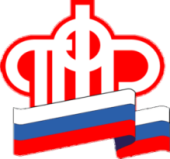 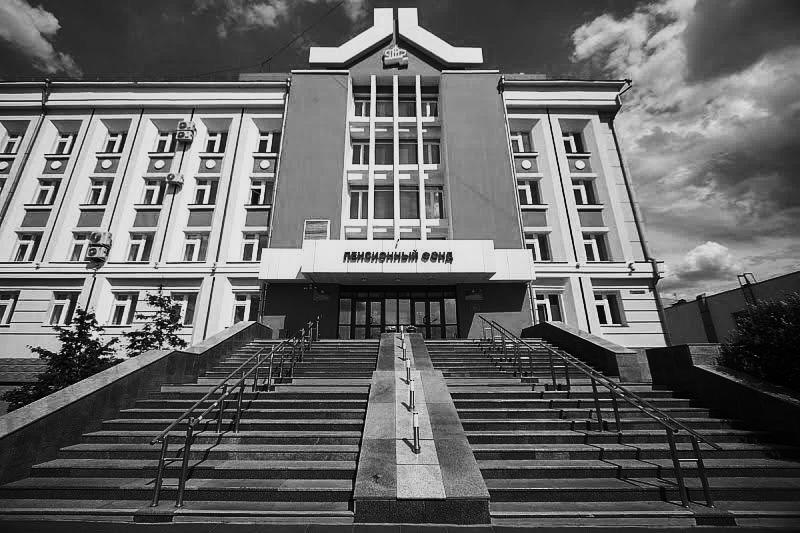 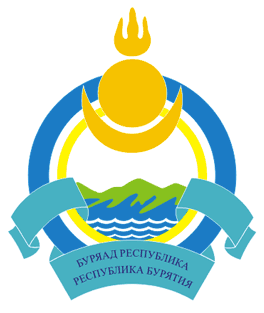 Республика БурятияЧисленность населения в разрезе районов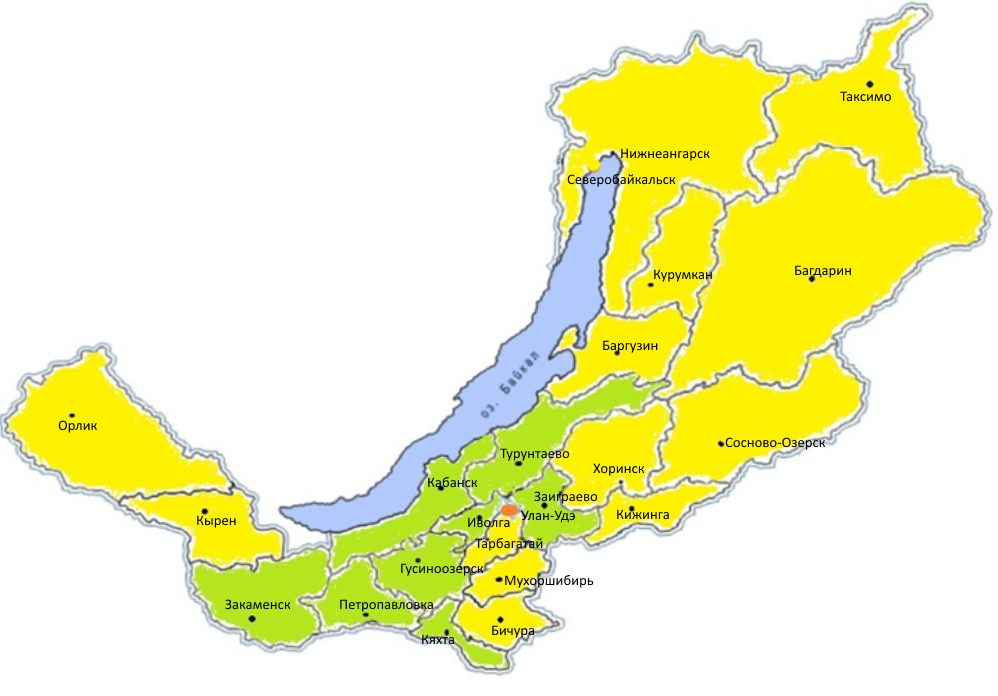 ПРЕДИСЛОВИЕИнформационно - статистический справочник отражает финансово - экономическую деятельность Отделения Пенсионного фонда РФ по Республике Бурятия в 2020 году. Издание подготовлено бюджетным отделом на основе данных финансовой и статистической отчетности Отделения, отчетности территориального органа Федеральной службы государственной статистики по Республике Бурятия и официального сайта органов государственной власти Республики Бурятия –  http://egov-buryatia.ru.Численность постоянного населения, проживающего в Республике Бурятия, на начало 2021 года составила 985,4 тыс. человек, в том числе численность занятого населения в экономике 383,6 тыс. человек. Численность населения, проживающего в районах Крайнего севера и приравненных к ним местностях Республики Бурятия (далее РКС и МКС), составляет 92,8 тыс. человек (или 10% общей численности населения). Численность пенсионеров, состоящих на учете на начало 2021 года, составила 261,8 тыс. человек. Получателями страховых пенсий являются 227,3 тыс. человек (или 86,8% общей численности пенсионеров), в том числе – по старости 202,0 тыс. человек, по инвалидности 12,8 тыс. человек, по случаю потери кормильца 12,6 тыс. человек. Численность пенсионеров, проживающих в районах Крайнего севера и приравненных к ним местностях, составляет 24,6 тыс. пенсионеров (или 9,4% общей численности пенсионеров).  Выплата пенсии ранее общеустановленного возраста (досрочная страховая пенсия по старости) производится 75 663 пенсионерам (или 28,9% общей численности получателей), в том числе 23 724 человека (или 31,4 % получателей досрочной пенсии) являются получателями страховой пенсии по старости за работу в РКС и МКС.Размер страховых пенсий индексируется каждый год с 1 января и коэффициент индексации с 1 января 2021 года составил 1,063. Средний размер страховой пенсии увеличился на 828 рублей. Пенсии с учетом индексации выплачены 183 тыс. неработающим пенсионерам, что составило 81,5% от общего числа получателей страховых пенсий в республике. Индексация пенсий по государственному пенсионному обеспечению, включая социальные пенсии, осуществлена с 1 апреля 2020 года на 6,1%. Средний размер социальной пенсии увеличился на 562 руб. и вырос до 10 977 руб.  В августе 2020 года проведен беззаявительный перерасчет страховых пенсий у 56 тыс. пенсионеров, работавших в 2019 году. Средний размер увеличения составил 189 руб. 42 коп.С 1 февраля 2020 года размеры ежемесячной денежной выплаты (далее ЕДВ), которую получают 88,9 тыс. федеральных льготников, проиндексированы на 3%. Средний размер ЕДВ составляет 2 426 руб. Также индексируется входящий в состав ЕДВ набор социальных услуг, который вырос до 1 155,06 руб. в месяц (в 2019 г. – 1 121 руб.). Всем неработающим пенсионерам в 2020 году осуществлялась федеральная социальная доплата к пенсии (далее ФСД), доводящая их доходы до уровня прожиточного минимума пенсионера (далее ПМП) в регионе, утвержденного на 2020 год в размере 9 207 руб. В Республике Бурятия повышение коснулось почти 40 тыс. получателей федеральной  доплаты, средний размер выплат составил 2 429 руб.В течении 11 лет ПМП в республике устанавливался не меньше российского уровня. За это время выплачено 9,6 млрд. руб. Ежегодно ФСД выплачивалась в среднем 40 тысячам получателей (33 931-48 972), средний размер выплаты составил 1 900 руб. (1206,70 - 2507,40 руб.).С 2021 года в Бурятии впервые выплачивается региональная социальная доплата к пенсии вместо ФСД всем неработающим пенсионерам, у которых общая сумма материального обеспечения не достигает 10 372 руб. Полномочия по выплате социальной доплаты к пенсии до величины прожиточного минимума пенсионера перешли на региональный уровень.                      В рамках национального проекта «Демография» продлено действие программы материнского (семейного) капитала до 31 декабря 2026 года. С 1 января  2021 года материнский капитал  составил на первого ребенка 483 882 руб. и на второго ребенка 639 432 руб. Сумма, оставшаяся после распоряжения частью материнского капитала, увеличилась на 3,7 %. Одним из инструментов увеличения будущей пенсии для застрахованного лица остается инвестирование пенсионных накоплений с возможностью подачи заявлений о выборе Управляющей компании или переходе в НПФ. С 1 августа увеличен размер выплат из средств пенсионных накоплений: накопительной пенсии на 9,1% и срочной пенсионной выплаты на 8%. В 2020 году перерасчет проведен по результатам инвестирования средств УК и коснулся в республике 406 человек. Средний размер увеличения накопительной пенсии 618 руб., срочной пенсионной выплаты 1 323 руб.Участниками Программы софинансирования пенсии за 11 лет действия Программы внесено в счет будущей пенсии 1,2 млрд. руб., по итогам 2020 года внесено 58,2 млн. руб. В республике участниками Программы являются 84 тыс. человек. Расходы на выплату пенсионного обеспечения в 2020 году составили 59,3 млрд. руб. Из федерального бюджета поступило трансфертов на выплату пенсий, пособий на сумму 47,3 млрд. руб. В связи с пандемией COVID-2019 произведены выплаты детям на сумму более 5,6 млрд. руб. На территории региона зарегистрировано 42 303 страхователя, что меньше на 905  страхователей по сравнению с 2019 годом. Уменьшение произошло за счет сокращения  плательщиков, уплачивающих страховые взносы в фиксированном размере, – на 1 370, при увеличении числа страхователей – работодателей на 465.  Начиная с апреля 2020 года Пенсионный фонд выдача сертификатов М(С)К производится проактивно – после рождения ребенка материнский капитал оформляется Пенсионным фондом автоматически без обращения заявителя. Семья сможет приступить к распоряжению средствами, не обращаясь за самим сертификатом. С 1 января  2021 года материнский капитал  составил на первого ребенка 483 882 руб. и на второго ребенка 639 432 руб.Стратегическая задача ПФР в 2020 году было развитие инициативного пенсионного права – назначение пенсий без подачи заявления, которое освободит человека от посещения клиентских служб. В целях подготовки к переходу на инициативное предоставление услуг в ряде регионов ПФР проводится пилотный проект по формированию макетов выплатных дел граждан, признанных инвалидами, по полученным сведениям об инвалидности из ФГИС ФРИ. В республике была запущена новая технология назначения страховых пенсий на основании сведений выписки из индивидуального лицевого счета.Проект Пенсионного фонда в рамках цифровой экономики – это электронная трудовая книжка. С 2020 года работодатели передают сведения о трудовой деятельности работников в Пенсионный фонд в электронном виде для их аккумулирования в информационной системе персонифицированного учета. Для получения данных о трудовой деятельности можно запросить выписку из трудовой книжки через личный кабинет на сайте ПФР.Начиная с 15 июля 2020 года страховой номер индивидуального лицевого счета в системе обязательного пенсионного страхования новорожденному ребенку присваивается Пенсионным фондом автоматически на основании данных единого государственного реестра ЗАГСа и проактивно направляется в личный кабинет матери ребенка.РАЗДЕЛ 1. ПЕНСИОННАЯ СТАТИСТИКА И НЕКОТОРЫЕ ДЕМОГРАФИЧЕСКИЕ ХАРАКТЕРИСТИКИ НАСЕЛЕНИЯ Динамика основных показателей пенсионного обеспечения за 2015–2020 гг.Динамика численности пенсионеров по Республике Бурятия по кварталам 2021 г. (чел.)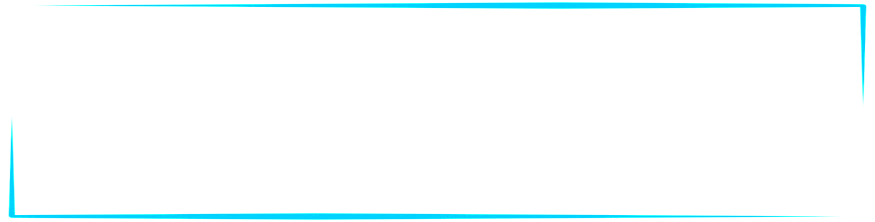 Численность пенсионеров по Российской Федерации и  Дальневосточному федеральному округу на 01 января 2021 г. (тыс. чел.)Структура получателей пенсии по Республике Бурятия по состоянию на 1 января 2021 г.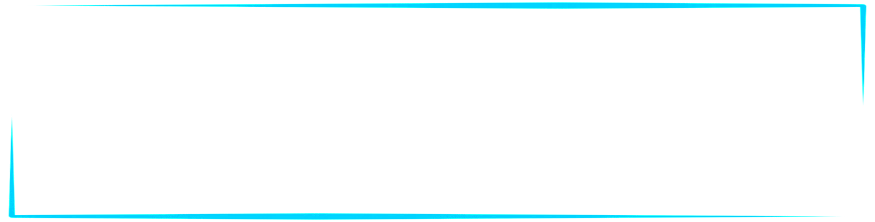 Численность пенсионеров по видам пенсии в 2015-2020 гг.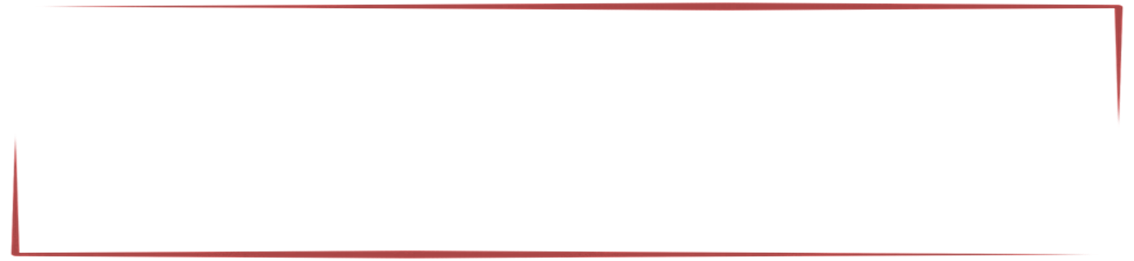 Численность пенсионеров по видам пенсии в районах по состоянию на 01.01.2021 г. (чел.)Движение численности пенсионеров в 2015-2020 гг. (чел.)Естественное движение численности пенсионеров в 2017-2020 гг. (чел.)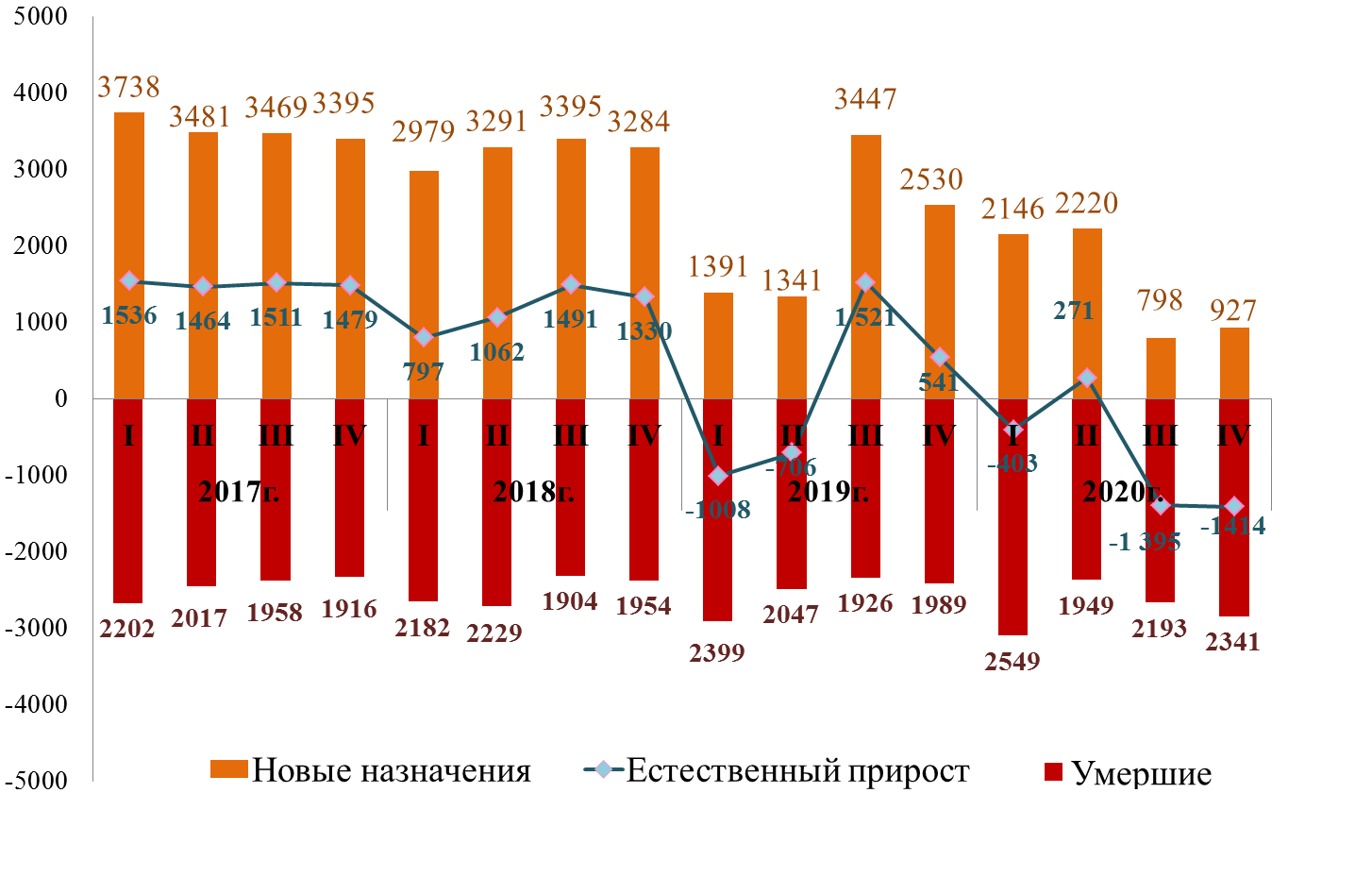 Миграционное движение численности пенсионеров в 2017-2020 гг. (чел.)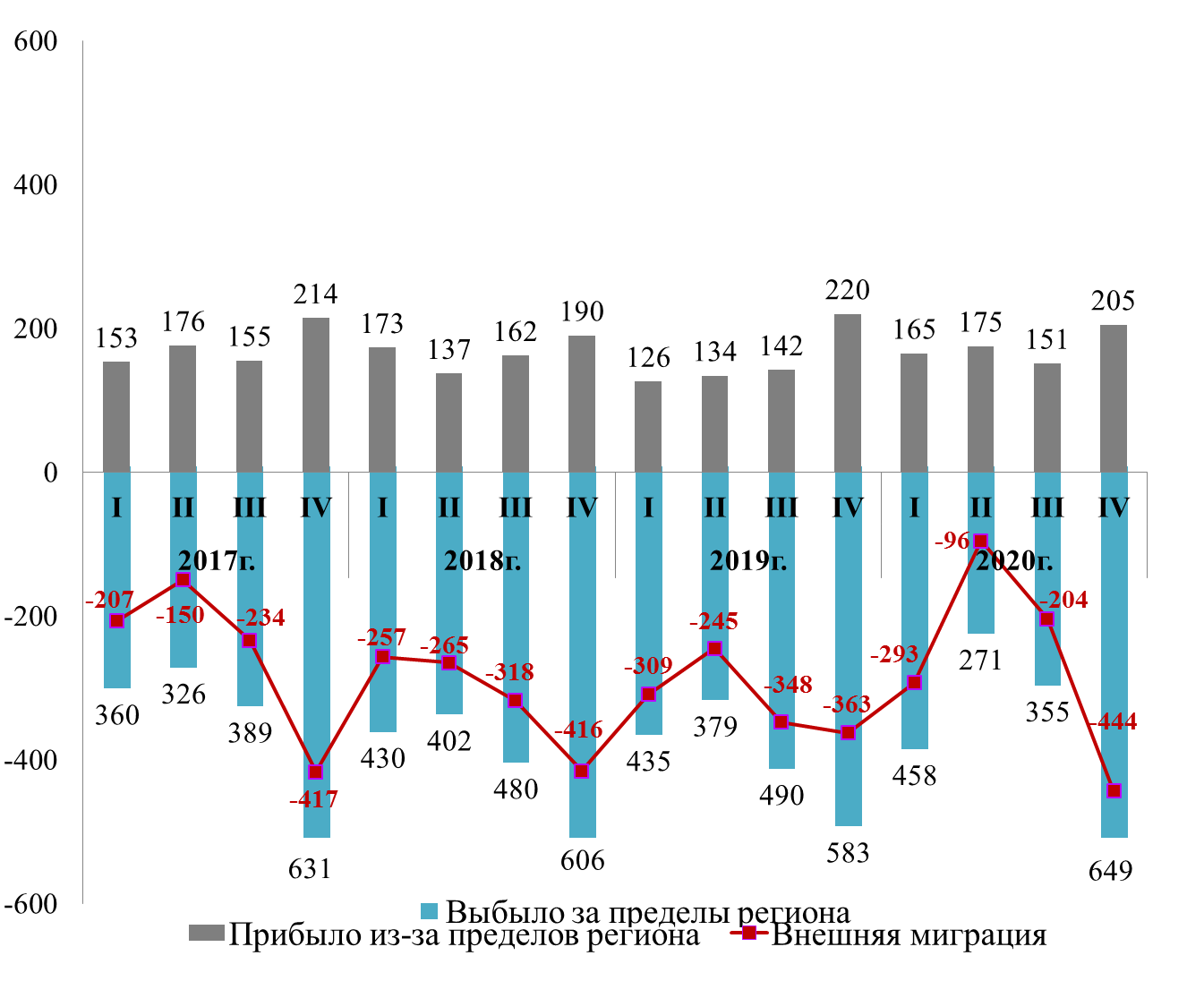 Динамика численности пенсионеров по районам Республики Бурятия в 2015-2020 гг. (чел.)Возрастно-половое распределение численности получателей пенсии на       01 января 2021 г. (чел.)Одногодичное распределение численности пенсионеров, получающих страховую пенсию, в разрезе пола на 01.01.2021г. Одногодичное распределение численности пенсионеров, получающих страховую пенсию, в разрезе пола на 01.01.2021г.Численность получателей ежемесячных денежных выплат и средний размер ЕДВ                         в 2016-2020 гг.Численность получателей федеральной социальной доплаты к пенсии и средний размер  ФСД в 2015-2020* гг. 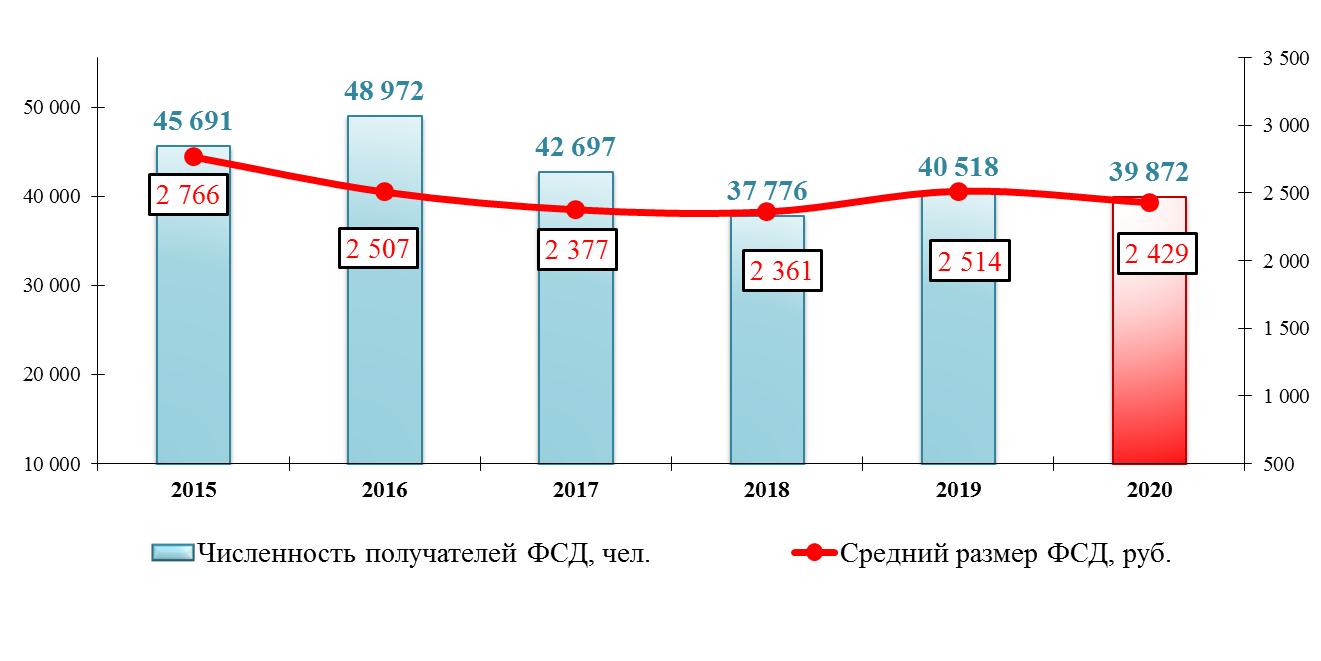 * -   По состоянию на 1 января года следующего за отчетным. В 2020 году по состоянию на 31 декабря.Средний размер пенсии по Российской Федерации и Дальневосточному федеральному округу по видам пенсии на 1 января 2021г. (руб.) Средний размер пенсии по Российской Федерации и Дальневосточному федеральному округу в 2015-2020 гг. (руб.)Средний размер пенсии по районам Республики Бурятия в 2015-2020 гг. (руб.)Средний размер пенсии в районах по состоянию на 31 декабря 2020 г. (руб.)Динамика и структура средних размеров пенсий в Российской Федерации и в Республике Бурятия в 2015-2020 гг.Распределение численности пенсионеров по размерам назначенных им пенсий в 2020г.Возрастно-половая структура пенсионеров, получающих досрочные страховые пенсии по ст. 30 ч.1 п.1, на 01.01.2021 года4 143 чел.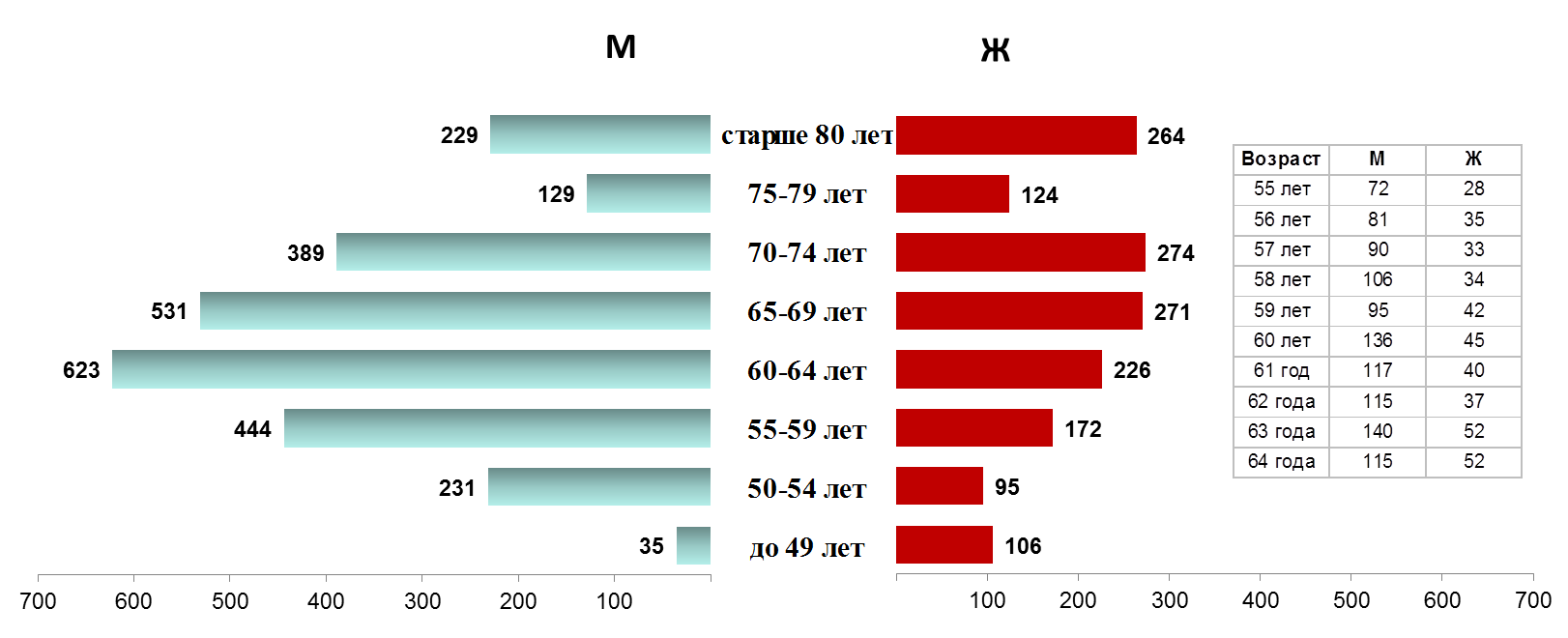 Численность и средний размер пенсий получателей досрочных пенсий в Республике Бурятия и в районах Крайнего севера и приравненных к ним местности в 2017-2020 гг.Возрастно-половая структура пенсионеров, получающих досрочные страховые пенсии по ст. 30 ч.1 п.2, на 01.01.2021 г.         12 998 чел.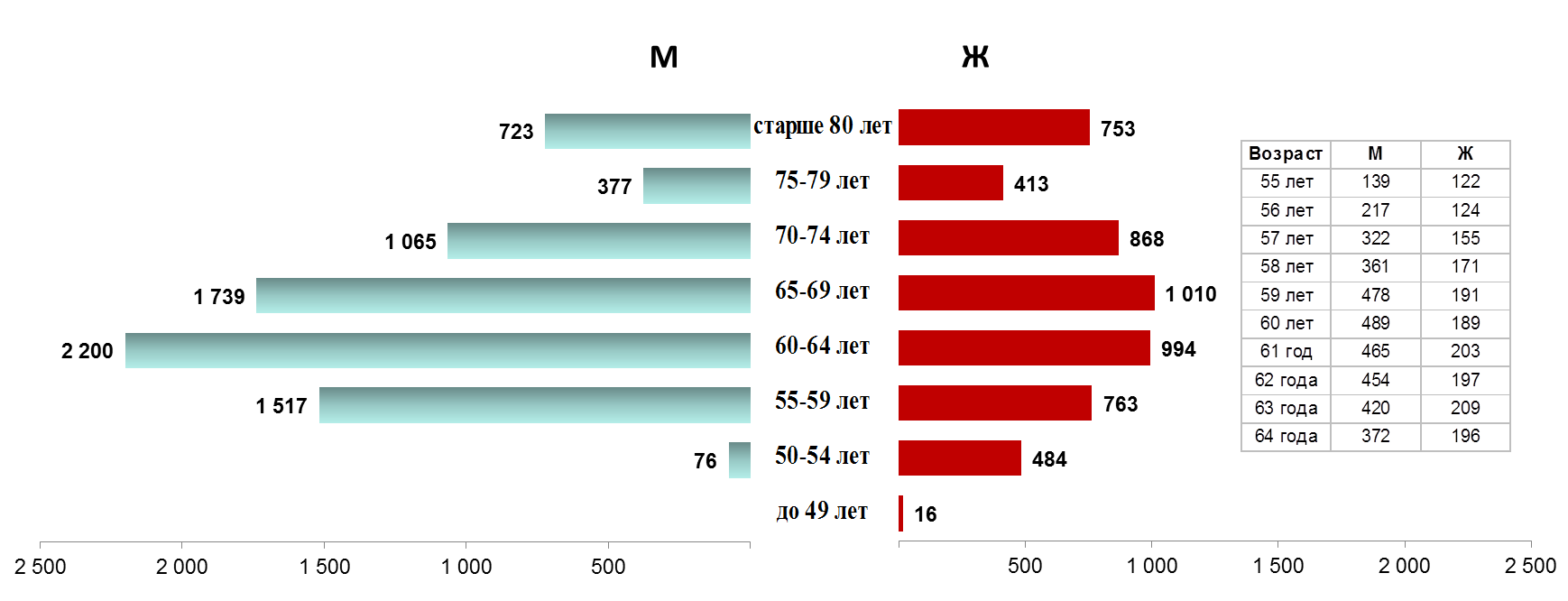 Распределение численности пенсионеров, получающих досрочные страховые пенсии по ст. 30 ч.1 п. 19, в разрезе пола и  возраста на 01.01.2021 г.     8 076 чел.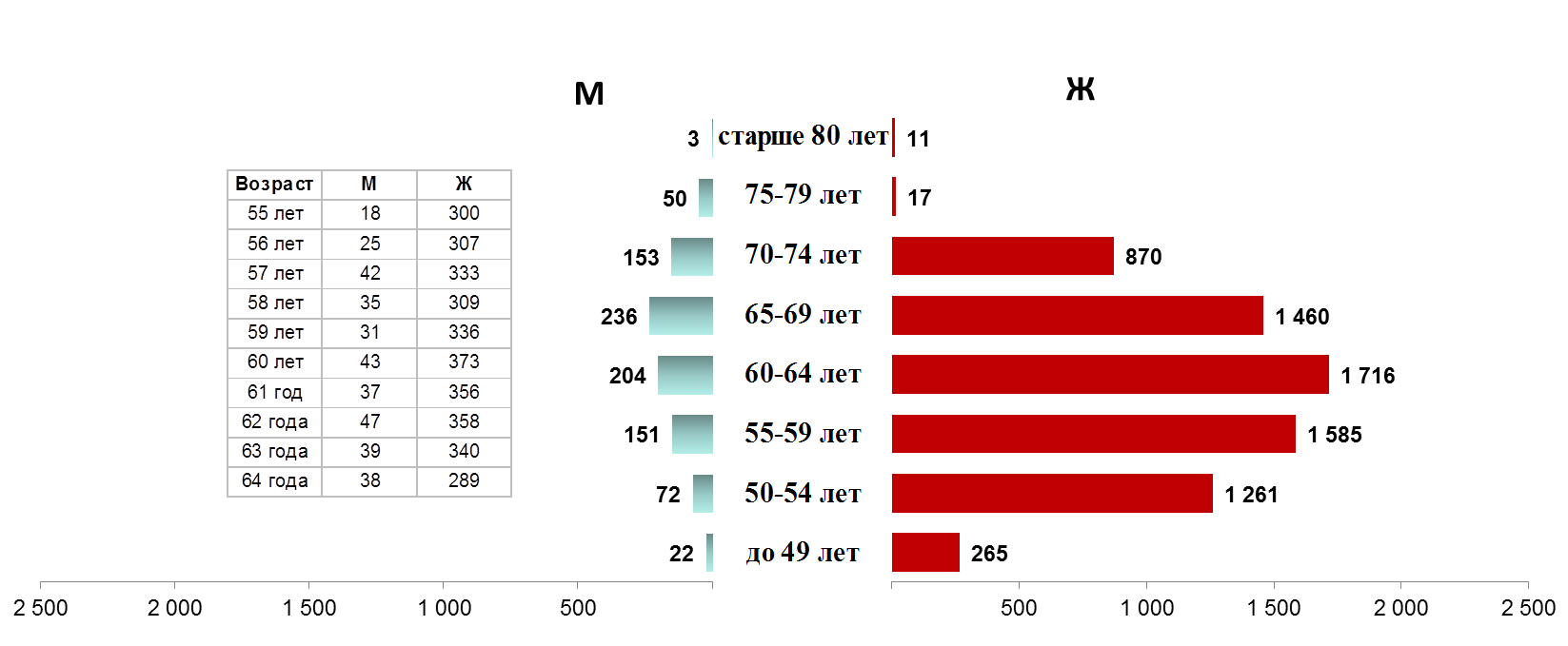 Распределение численности пенсионеров, получающих досрочные страховые пенсии по ст. 30 ч.1 п. 20, в разрезе пола и  возраста на 01.01.2021 г.      4 762 чел.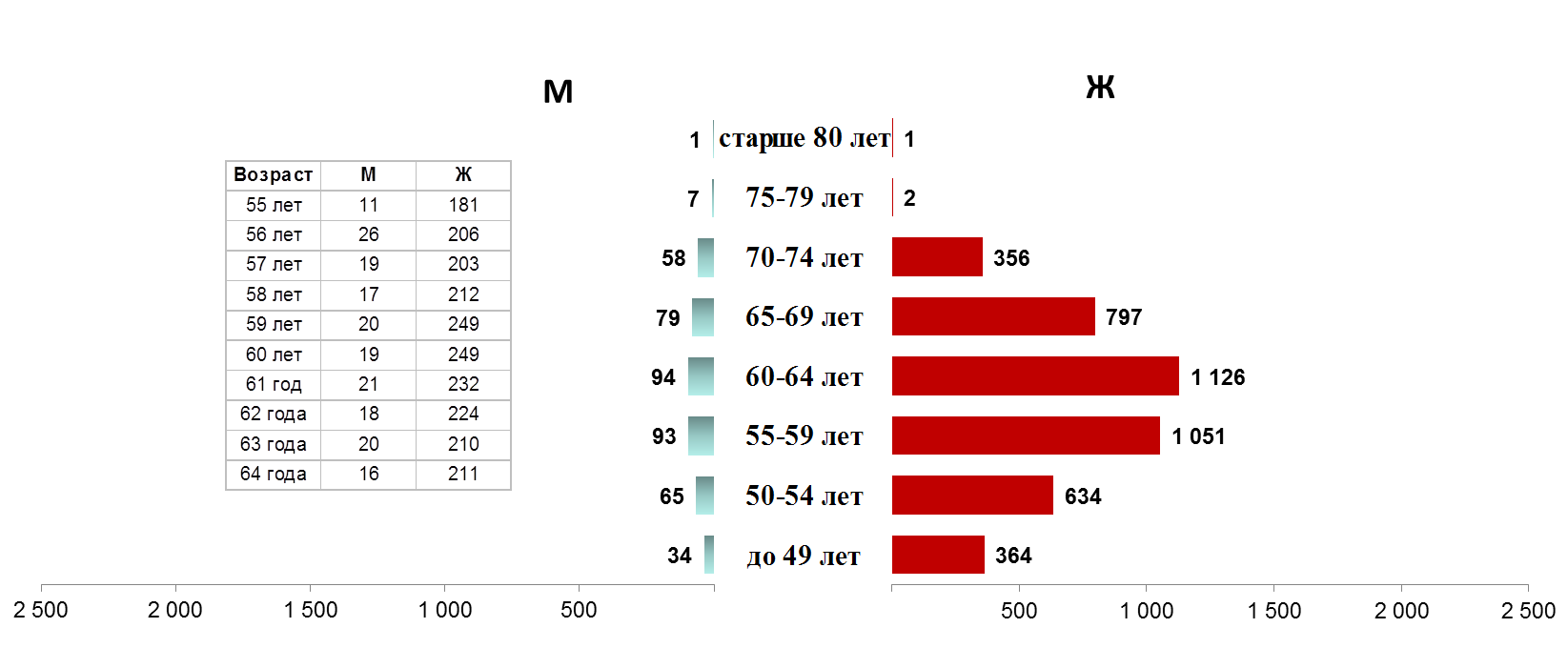 Средний возраст получателей страховой пенсии по видам пенсий в 2020 г.Средний возраст получателей страховой пенсии по старости по отдельным категориям в 2020 г.Распределение численности пенсионеров, получающих досрочные страховые пенсии по ст. 32 ч.1 п. 6, 7, в разрезе пола и возраста на 01.01.2021 г.                 23 724 чел.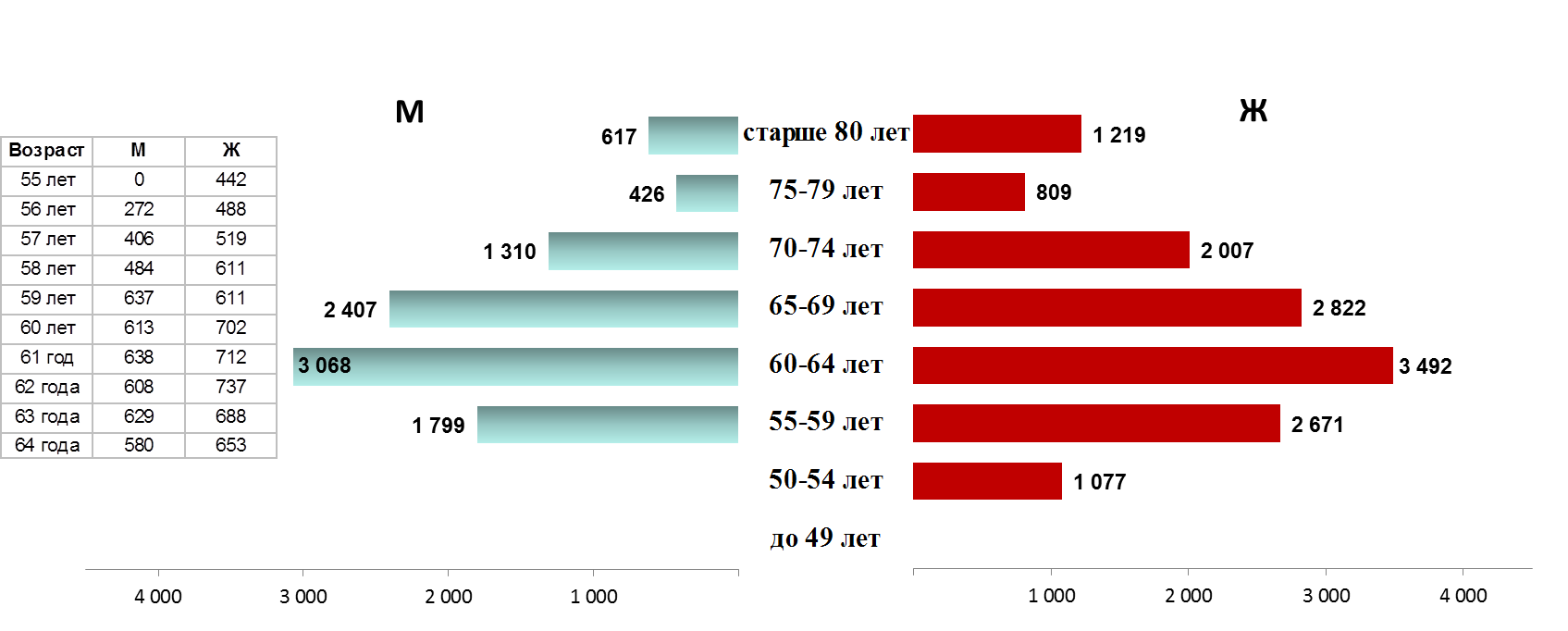 Численность получателей компенсационной выплаты, за которыми осуществляется               уход, на 01.01.2021 г.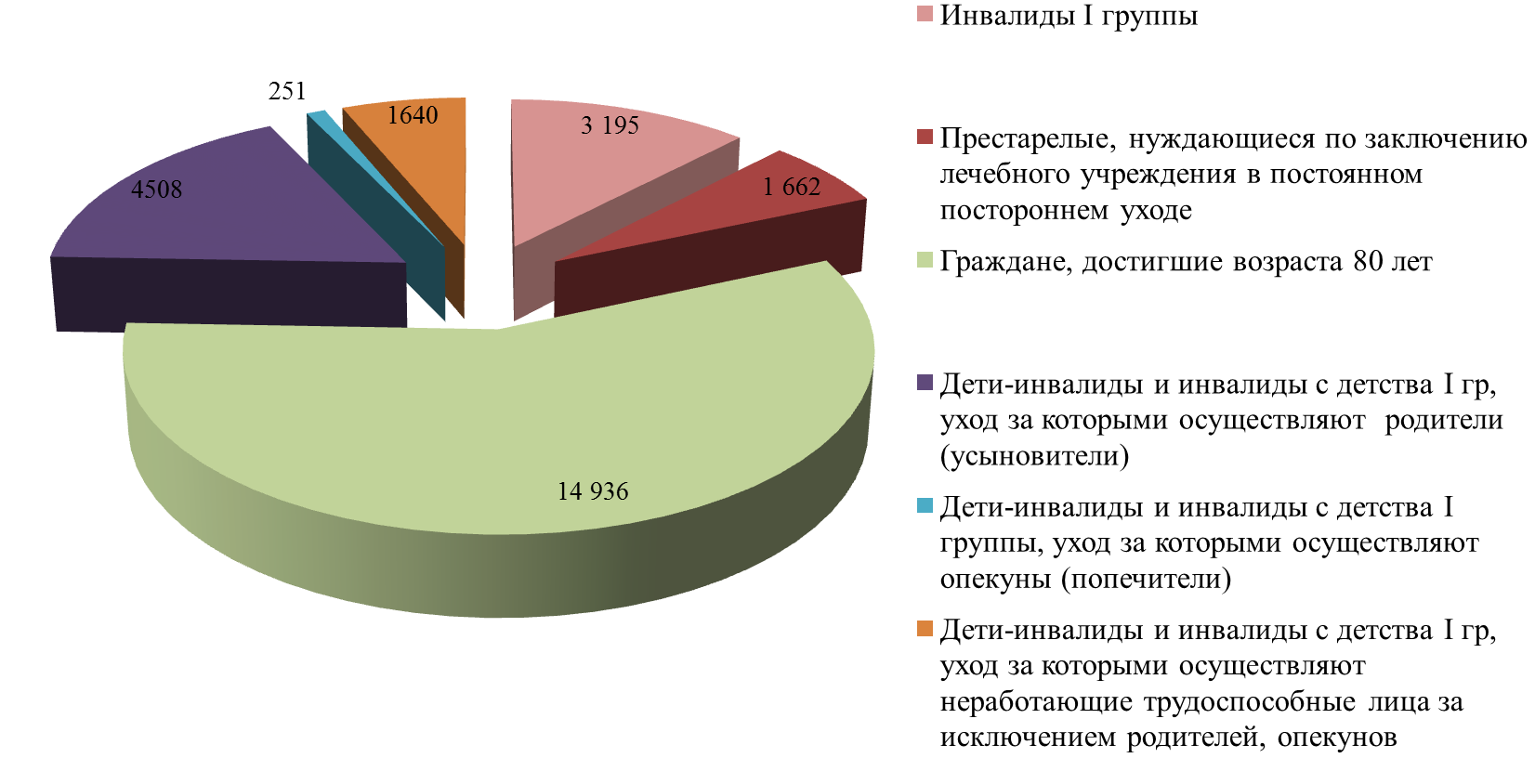 Средний размер компенсационной выплаты, за которыми осуществляется уход,                         в 2015-2020 гг.РАЗДЕЛ 2. ФИНАНСОВЫЕ ХАРАКТЕРИСТИКИ ПЕНСИОННОЙ СИСТЕМЫДинамика основных финансовых показателей пенсионной системы и экономики региона за 2015-2020 гг. (млн. руб.)Обеспеченность расходов на выплату страховой пенсии по старости собственными средствами на обязательное пенсионное страхование за 2015-2019 гг.Расходы на выплату пенсионного обеспечения в 2015-2020 гг. (млн. руб.)Расходы на выплату пенсий и иных социальных выплат, назначенных иностранным гражданам, проживающим на территории РФ за 2015-2020 гг. (тыс. руб.)Расходы на выплату ежемесячной денежной выплаты  и дополнительного ежемесячного материального обеспечения некоторых категорий граждан за 2015-2020 гг. (млн. руб.)Финансирование расходов на оплату компенсации проезда неработающих пенсионеров к месту отдыха на территории РФ и обратно в 2016-2020 гг. (тыс. руб.)(на основании постановления Правительства РФ от 01.05.2005 № 176)Структура расходов на оплату компенсации проезда неработающих пенсионеров в разрезе районовФинансирование расходов на оплату компенсации расходов, связанных с переездом из районов Крайнего Севера и приравненных к ним местностей в другую местность на территории Российской Федерации (тыс. руб.)(на основании постановления Правительства Российской Федерации от 11 декабря 2014 г. № 1351) Численность и расходы, связанные с переездом из районов Крайнего Севера и приравненных к ним местностей в другую местность на территории Республики Бурятия в 2020 году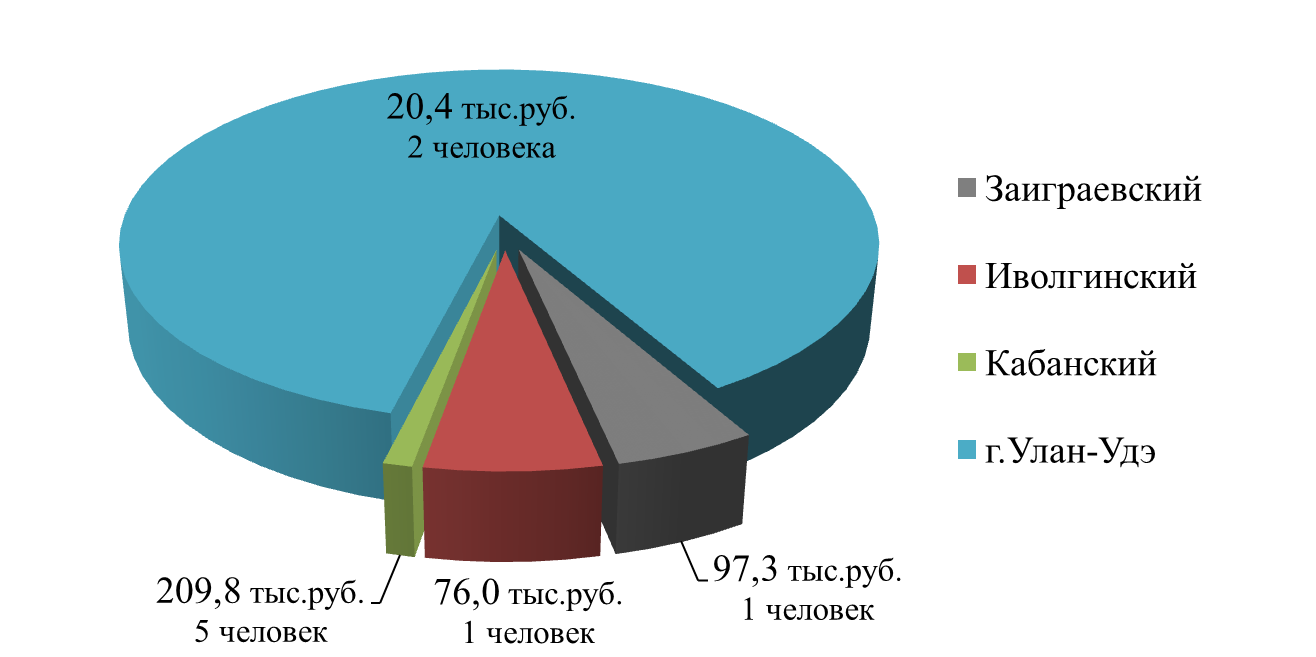 Застрахованные лица и страхователи в системе обязательного пенсионного страхованияЧисленность застрахованных лиц, без умерших, в 2015-2020 гг. (чел.)Динамика численности страхователей по категориям в 2015-2020 гг.РАЗДЕЛ 3. ОСНОВНЫЕ ХАРАКТЕРИСТИКИ РАБОТЫ ПО НАКОПИТЕЛЬНОЙ СОСТАВЛЯЮЩЕЙКоличество заявлений от застрахованных лиц по формированию накопительной части страховой пенсии по старости за 2015-2020 гг.Динамика приема заявлений от застрахованных лиц по формированию накопительной части страховой пенсии по старости в Республике Бурятия за 2015-2020 гг.Динамика приема решений и выплаты средств пенсионных накоплений правопреемникам умерших застрахованных лиц в 2015- 2020 гг.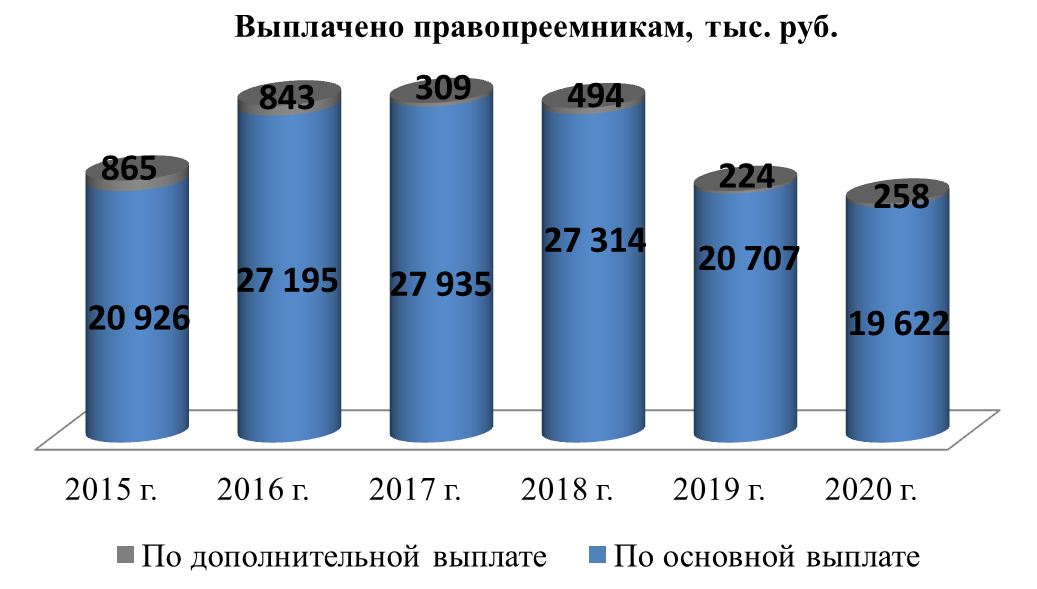 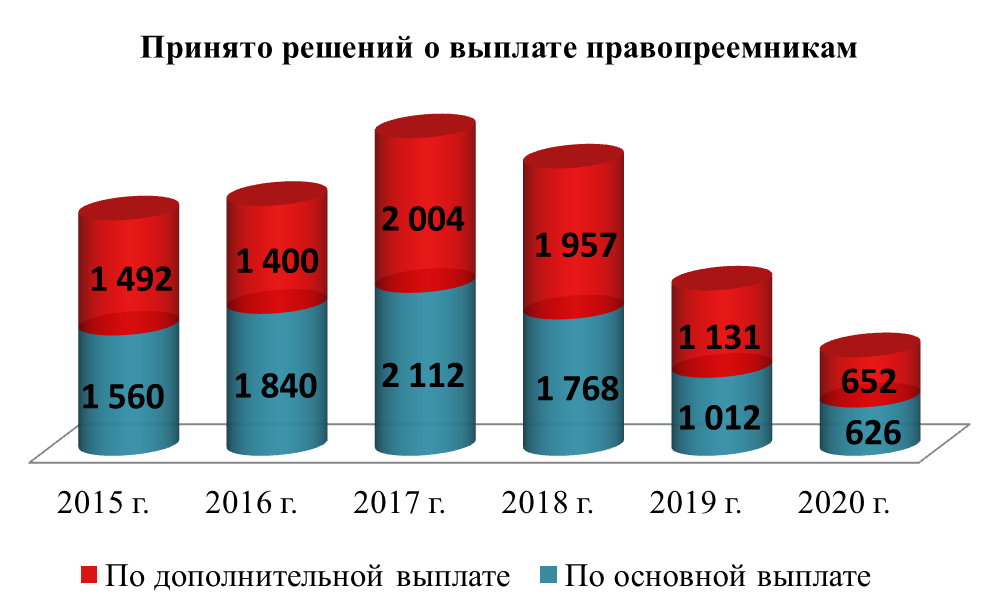 Количество поданных заявлений о вступлении в программу государственного софинансирования пенсионных накоплений и поступление дополнительных страховых взносов (ДСВ) в Республике Бурятия в 2009- 2019 гг.Поступления ДСВ нарастающим итогом по видам платежей по состоянию на 01 января 2021 г. (млн. руб.)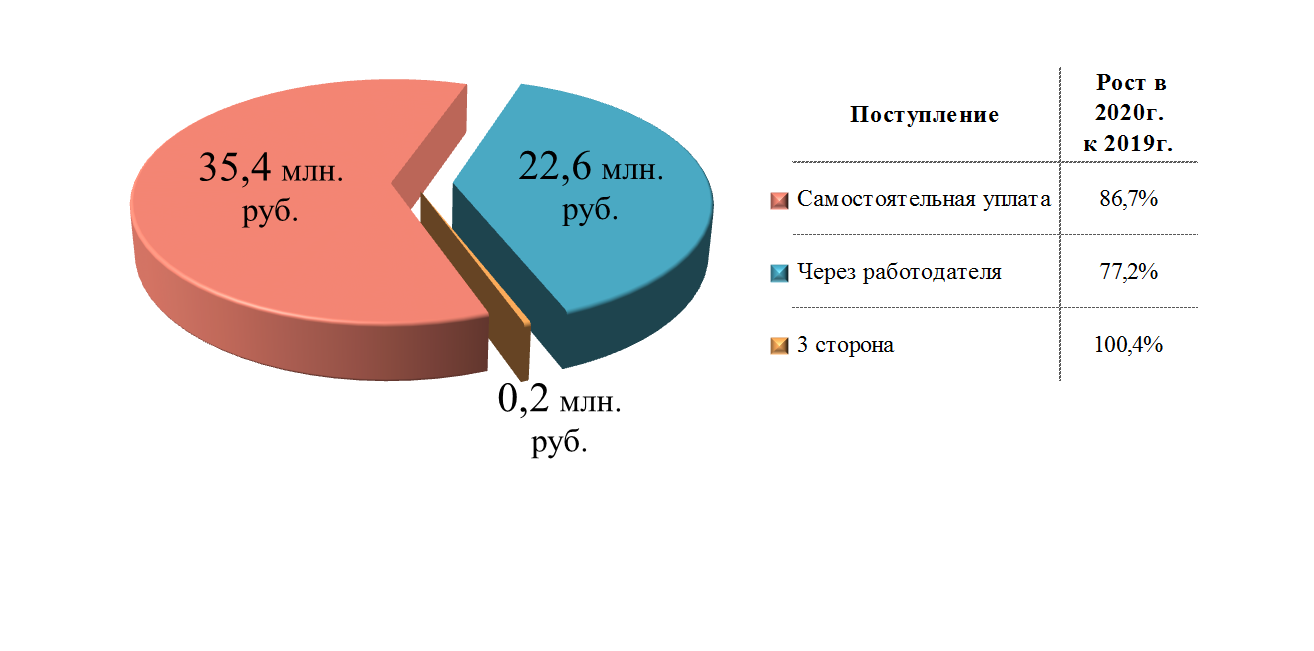 Численность получателей и средний размер срочной пенсионной выплаты и накопительной пенсии в 2015-2020 гг.Поло-возрастная структура численности ЗЛ - участников программы государственного софинансирования пенсии по состоянию на 01 января 2021 г.(всего «активных» участников – 83 876)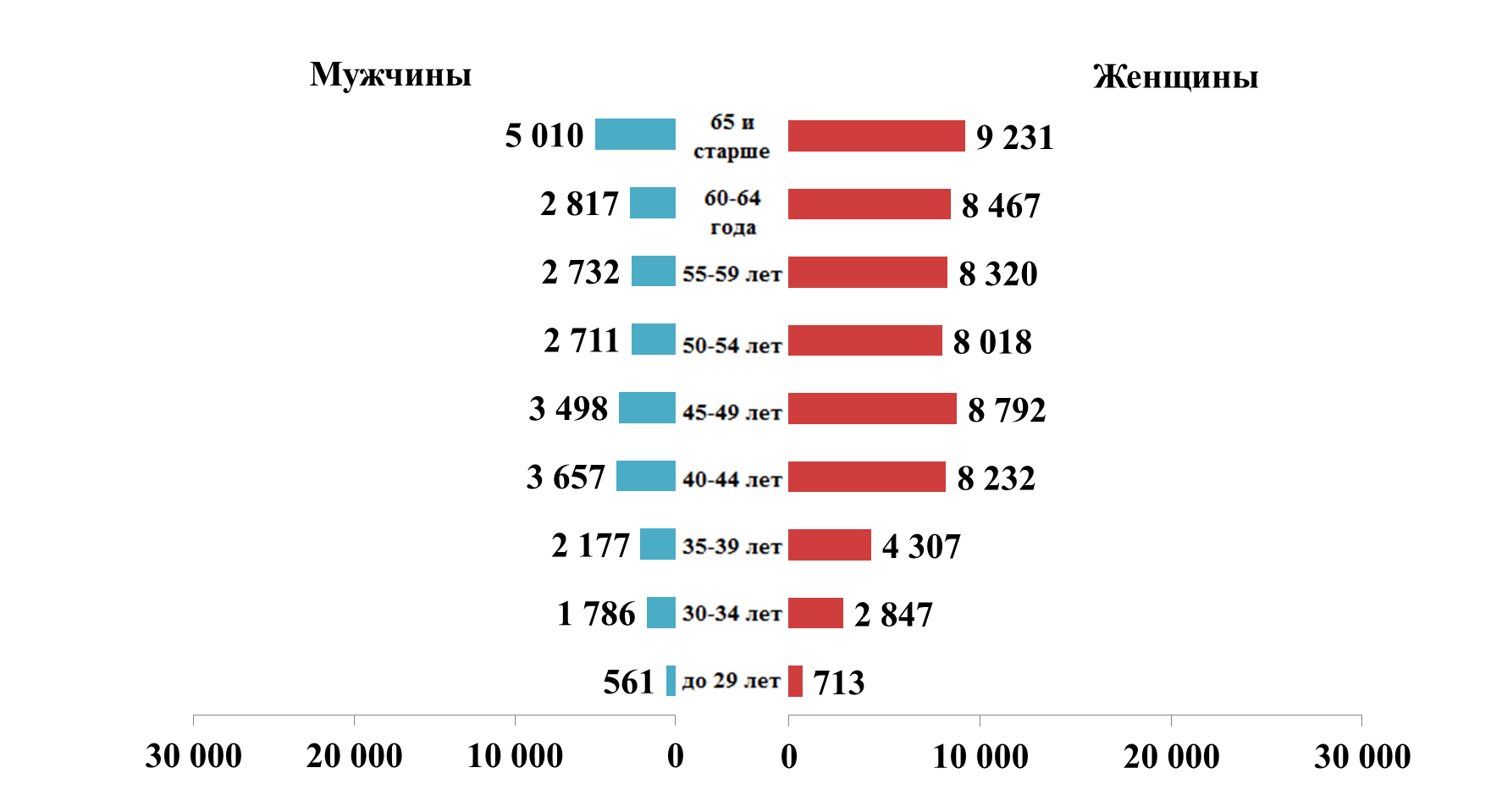 Поло-возрастная структура численности ЗЛ - участников программы государственного софинансирования, уплативших ДСВ в 2020 г. (всего участников – 6 627)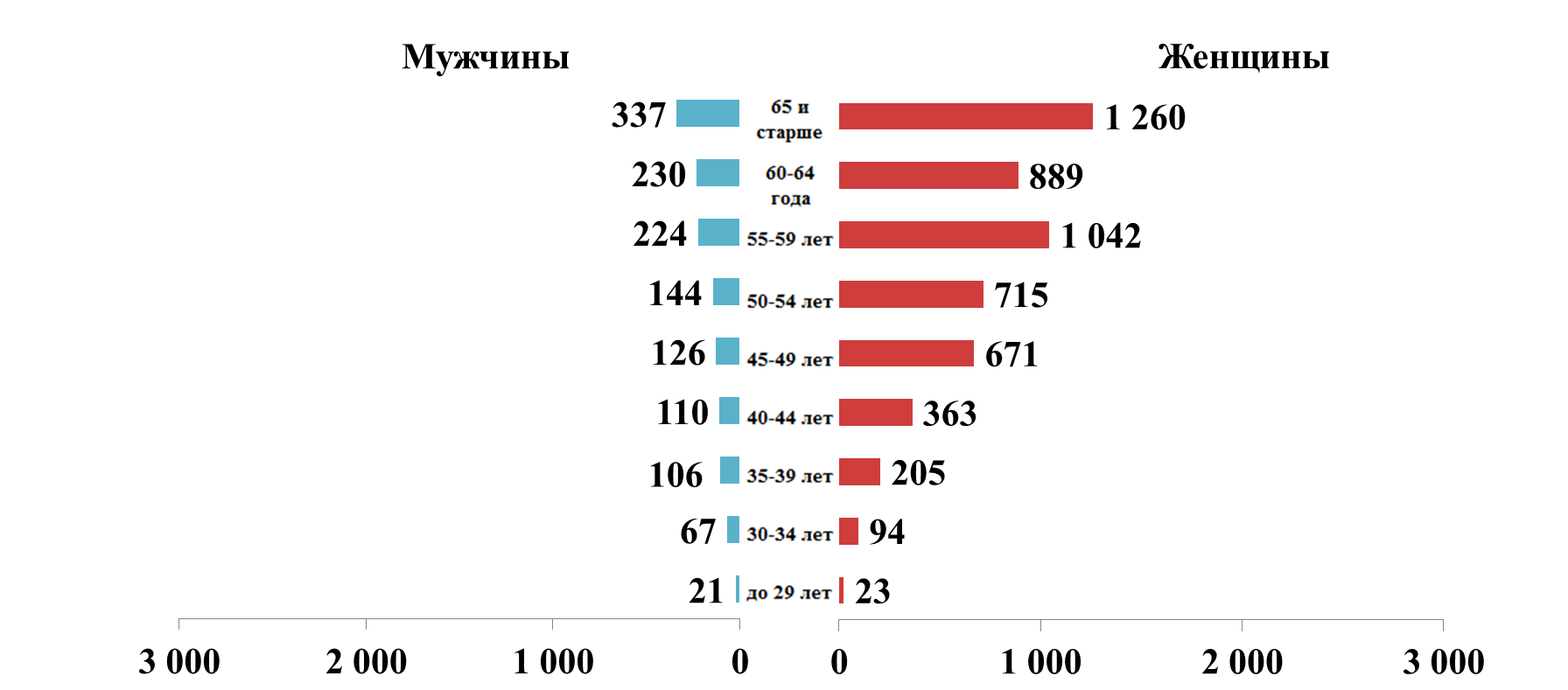 РАЗДЕЛ 4. СТАТИСТИКА МАТЕРИНСКОГО (СЕМЕЙНОГО) КАПИТАЛАКоличество принятых решений о выдаче государственного сертификата на М(С)К в разрезе районов за 2007-2020 гг.67,4% от общего количества принятых решений о выдаче государственного сертификата на М(С)К по Республике Бурятия приходится на УПФР по городу Улан-Удэ.Распределение количества выданных сертификатов на М(С)К в сельских районах  г. Улан-Удэ за 2015-2020 гг.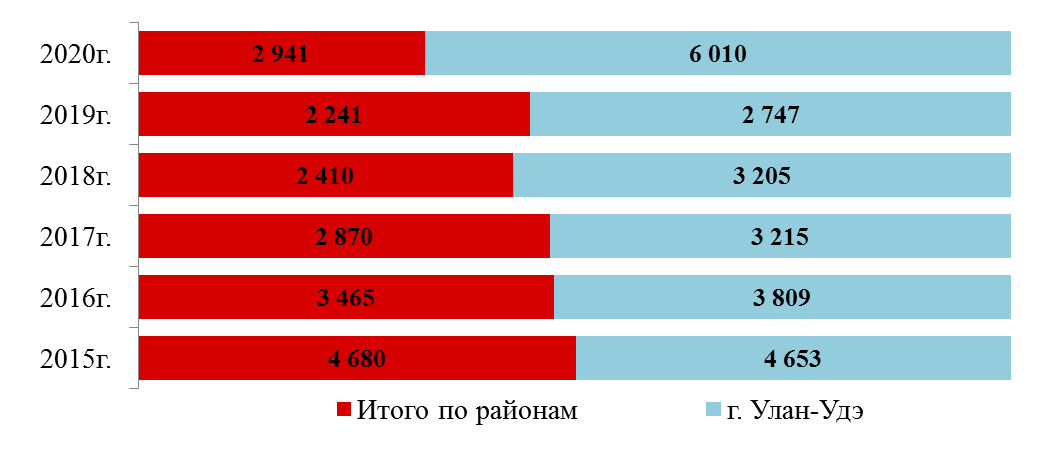 Распределение количества выданных сертификатов на М(С)К в 2020 гг.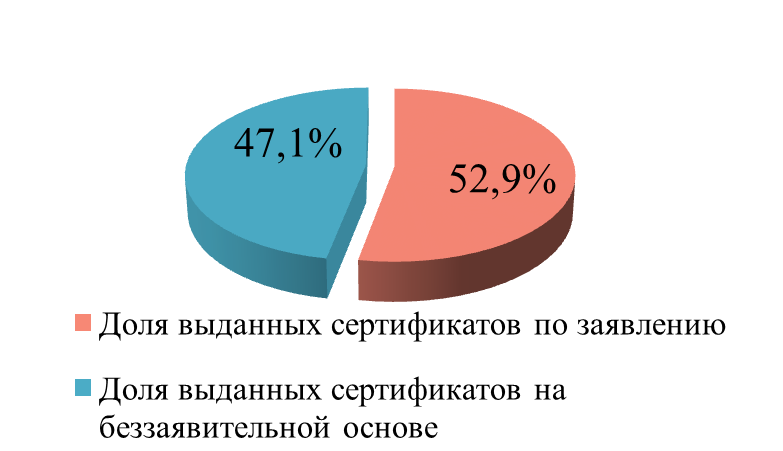 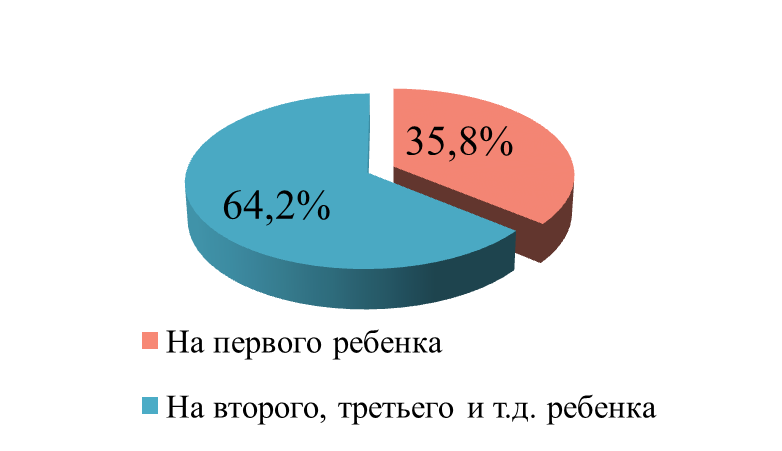 Направления и количество принятых решений по использованию М(С)К в 2007-2020 гг.РАЗДЕЛ 5. СТАТИСТИКА ОБРАЩЕНИЯ ГРАЖДАНДинамика поступления письменных и электронных обращений граждан в 2015-2020 гг.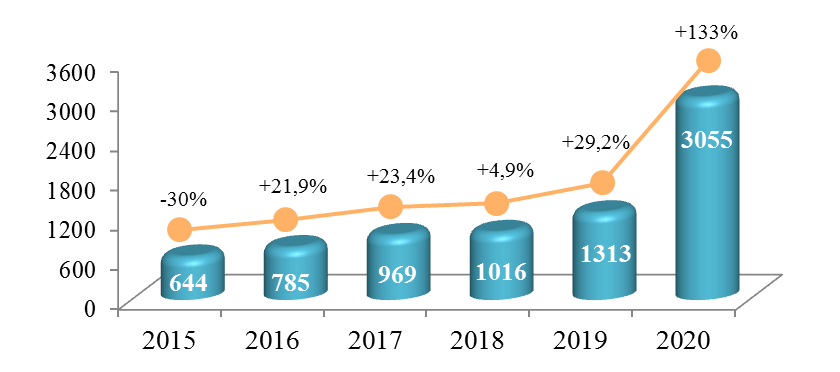 В 2020 году из 3 055 обращений поступило: от пенсионеров – 1 270, от получателей социальной пенсии – 44, от застрахованных лиц – 1 741 обращения.Гендерная структура авторов письменных обращений в 2015-2020 гг.Динамика размещения информационных сообщений в средствах массовой информации в 2014-2019 гг.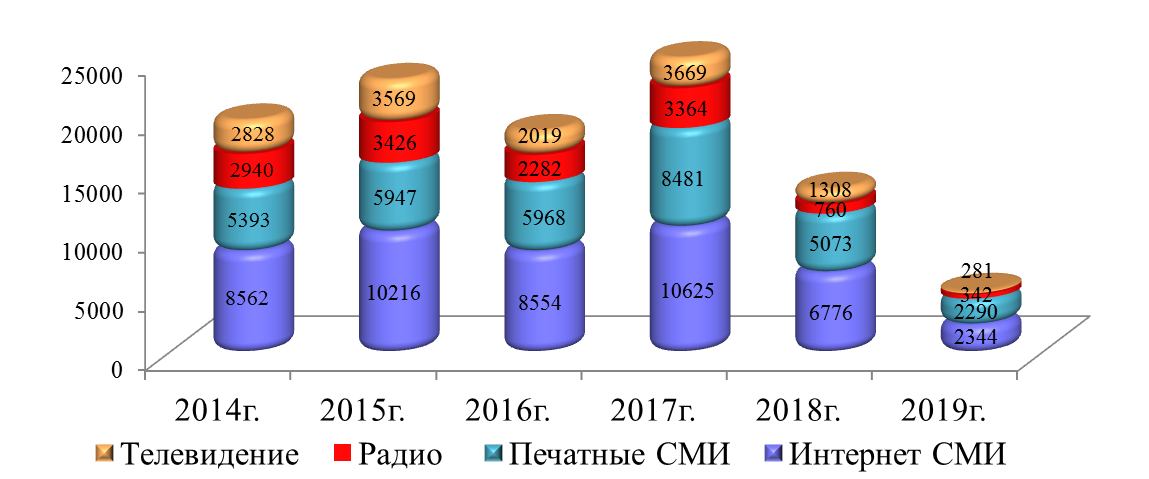 Распределение обращений граждан по характеру обращения за 2015-2020 гг.Возрастная структура обратившихся граждан в 2015- 2020 гг.РАЗДЕЛ 5. АКТУАРНАЯ МОДЕЛЬ ПРОГНОЗИРОВАНИЯ ЧИСЛЕННОСТИ ПОЛУЧАТЕЛЕЙ СТРАХОВОЙ ПЕНСИИ ДО 2030г. Методология актуарной модели основана на совокупности приемов и методов проведения анализа и составления прогноза численности получателей страховой пенсии в условиях повышения пенсионного возраста. Базовым элементом данной модели является прогноз численности пенсионеров, как в общей численности, так и в разрезе категорий пенсионеров, на основании ожидаемой продолжительности жизни населения.Расчеты основаны на данных Росстата численности постоянного населения в регионе. За период с 2020 по 2035 гг. прогнозируется, что численность увеличится в среднем на 0,1% в год и в 2035 году составит 994,3 тыс.человек. Однако при росте постоянного населения прогнозируется сокращение численности пенсионеров в среднем на 0,98% в год, на начало 2020 года численность пенсионеров составила 220,8 тыс. человек, но в 2035 году уже составит 187,1 тыс. человек. Причина сокращения обусловлена естественным и миграционным движением, также постепенным повышением пенсионного возраста до 2024 года. Средний возраст пенсионеров увеличивается постепенно в силу законодательной реформы повышения пенсионного возраста (диаграмма 1).Диаграмма 1. Прогноз численности получателей страховой пенсии в 2020-2035 гг.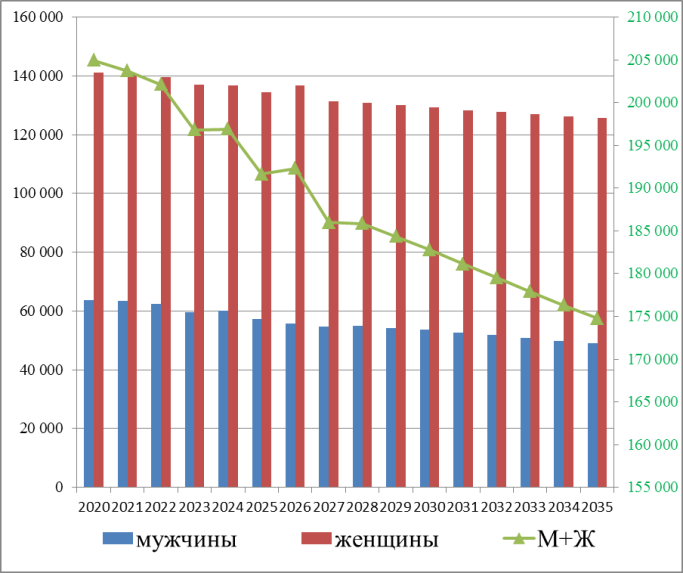 Сравнение гендерных различий выявило сокращение доли мужчин в численности получателей пенсии.  Если в 2020 году мужчины составит 31,4% всех получателей пенсии (69,4 тыс. человек), то к 2035 году их доля сократится до 28,7% (53,7 тыс. человек). По данным Бурятстата в 2019 году уменьшающая диспропорция численности мужчин по возрастам начинается с 35 лет. И численность женщин в возрасте от 65 лет в 1,5 раза больше численности мужчин.Прогноз получателей страховой пенсии по старости позволяет определить нагрузку на бюджет ПФР в долгосрочной перспективе. В республике к указанной группе относится 206,3 тыс. человек или 93,2% от общего числа получателей страховой пенсии в 2020 году. И доля группы к 2035 году постепенно уменьшается и достигнет 92,7% или 174,8 тыс. человек. Прогнозируется, что каждый год будет сокращаться в среднем на 1,1% или на 2100 человек, что объясняется уменьшением численности новых назначений.Численность мужчин, получателей страховой пенсии по старости, составит в 2020 году 64,2 тыс. человек или 31% общей численности получателей страховой пенсии по старости. И гендерная разница в численности будет только усиливаться, к 2035 году численность мужчин составит 48,8 тыс. человек или 28% в общей численности получателей страховой пенсии по старости (диаграмма 2).Средний возраст получателей страховой пенсии по старости в 2020 году составит 67 лет (67 лет – у мужчин, 66 лет – у женщин). Больше половины получателей страховой пенсии по старости достигнут возраста 64 года (65 лет – у мужчин, 64 лет – у женщин).  Наибольшая численность пришлась на возраст 62 года (62 года – у мужчин, 59 лет – у женщин), что обусловлено назначением пенсии с наступлением пенсионного возраста.Диаграмма 2. Прогноз численности получателей пенсии по старости в 2020-2035 гг.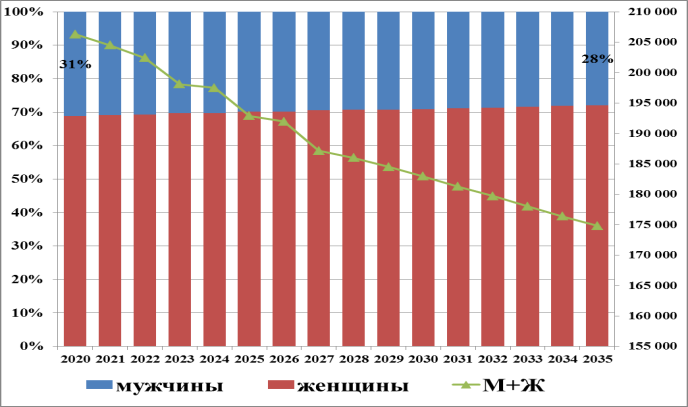 К 2035 году наблюдается выравнивание возрастов в гендерном разрезе, увеличение средних: средний и медианный возрасты достигнут 72 года, модальный возраст увеличится до 74 года. В целом ожидается «старение» пенсионеров (диаграмма 3). Диаграмма 3. Средний, медианный и модальный возрасты получателей страховой пенсии по старости в 2020-2035 гг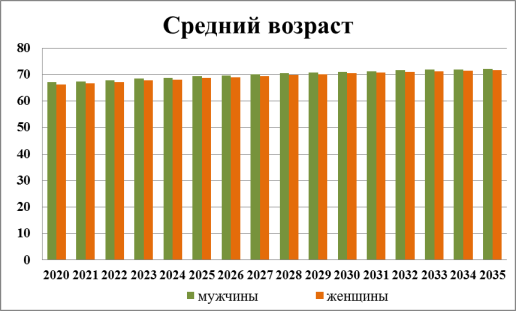 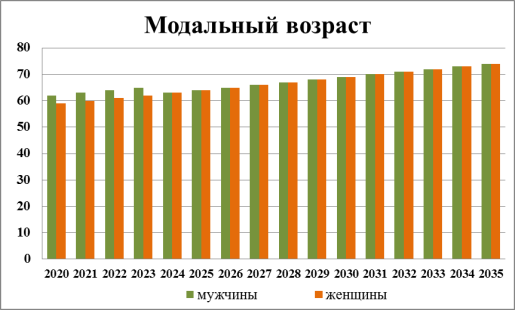 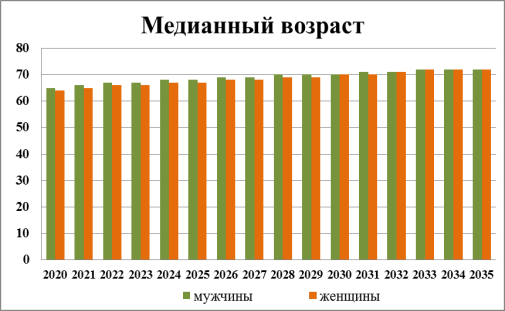 В 2020 году  разброс значения среднего возраста (67 лет) от значений медианного (64 года) и модального (62 года) возрастов говорит о том, что у большинства численности пенсионеров возраст составляет меньше 64 лет (диаграмма 4). После 62 лет наблюдается постепенное уменьшение численности пенсионеров. Можно говорить о низкой продолжительности жизни пенсионеров. Причины низкой продолжительности могут быть разными: уровень жизни, качество медицинских услуг и др. Состояние пенсионного обеспечения является следствием социально-экономической ситуации в стране.Таким образом, в 2020 году медианный и модальный возрасты моложе, чем средний возраст: - медианный возраст говорит о том, что половина численности пенсионеров имеет возраст моложе 64 года. По сравнению с другими развитыми странами с высоким качеством жизни, российские пенсионеры являются «молодыми». Что приводит к высокой финансовой нагрузке государства. Однако так как данная модель не анализирует другие показатели, к примеру продолжительность жизни населения, пенсионеров по полу и возрасту, данный показатель не является качественным показателем. Выход на пенсию в более молодом возрасте обусловлен назначением досрочной пенсии.- модальный возраст говорит о том, что максимальная численность пенсионеров приходится на возраст 60 лет.К 2035 году модальный и медианный возрасты сместились до 74 лет, что объясняется несколькими причинами: повышение возраста выхода на пенсию, увеличение продолжительности жизни населения. По данным Бурятстата в 2035 году ожидаемая продолжительность жизни составит 77 лет (73 – мужчины, 81 – женщины).Ожидаемая продолжительность жизни населения при рождении является одним из важнейших показателей, отражающих качество жизни населения. Неуклонный рост значения показателя в течение последних двух столетий свидетельствует об увеличении шансов человека на выживание в каждом возрастном интервале. В то же время Российская Федерация имеет одну из самых низких уровней ожидаемой продолжительности жизни по сравнению с экономически развитыми странами и странами СНГ. Россия по значению показателя отстает от Белоруссии. В 2019 г. ожидаемая продолжительность жизни мужского населения России составила 68,2 лет, а женского населения — 78,2 лет. В Бурятии – 65,4 лет мужского населения, 76,1 лет женского населения. В сравнении с странами, в Украине значения показателя соответственно 68,0 и 77,8 лет, Белоруссии — 69,7 и 79,6 лет, США — 75,1 и 80,5 лет, Германии — 78,7 и 84,8 лет, Канаде — 80,4 и 83,1 лет, Японии — 81,5 и 86,9 лет.Во всех странах женщины характеризуются более высокой продолжительностью жизни, что обусловлено социально-психологическими особенностями поведения, благоприятными условиями труда по сравнению с мужским населением, биологическими особенностями. При этом разрыв между ожидаемой продолжительностью жизни женского и мужского населения в России является критически высоким и составляет 10 лет. Сопоставимые значения зарегистрированы в бывших социалистических странах и странах постсоветского пространства: Украина (9,8 лет), Литва (9,2 лет), Латвия (9,2 лет), Белоруссия (9,9 лет). В развитых странах разрыв ожидаемой продолжительности жизни мужского и женского населения составляет 4–7 лет. В научных исследованиях проф. Михайлова С.С. пишет, что высокие различия в продолжительности жизни мужского и женского населения негативно влияют на организацию распределительного уровня пенсионной системы: ведет к несправедливому распределению пенсионных выплат в пользу женского населения, в то время как вклад мужского населения в процесс общественного производства выше. Дополнительной характеристикой продолжительности жизни населения является показатель ожидаемой продолжительности здоровой жизни при рождении. Показатель рассчитывается аналогичным образом, что и ожидаемая продолжительность жизни, дополнительным фактором, сокращающим число лет, служит нетрудоспособность, вызванная различными заболеваниями. Данный показатель является более информативным для целей исследования организации пенсионной системы. В России ожидаемая продолжительность здоровой жизни всего населения составляет 60 лет, в том числе мужчин — 55 лет, женщин — 65 лет. Сопоставимое значение показателя в следующих странах: Украина (55 и 64 лет), Молдавия (58 и 63 лет), Белоруссия (58 и 66 лет). Ожидаемая продолжительность здоровой жизни населения России ниже уровня развитых стран на 10-15 лет, например, в США значения показателя для всего населения составляет 70 лет, Германии — 73 года, Швейцарии — 75 лет, Японии — 76 лет. В настоящее время рост ожидаемой продолжительности жизни населения ошибочно воспринимается как одна из основных причин повышения пенсионной нагрузки в развитых странах, которая приводит неустойчивости национальных пенсионных систем. Рост общей продолжительности жизни должен сопровождаться соответствующим ростом продолжительности здоровой жизни, что выражается в более длительном периоде трудоспособности для индивида и сохранении трудовых ресурсов для страны в целом. Основной причиной дестабилизации пенсионной системы государства является: ухудшение возрастной структуры населения, вследствие чего растет демографическая нагрузка на трудоспособное население лицами старших возрастных групп, наблюдается неуклонное снижение уровня рождаемости. Сторонники повышения пенсионного возраста в России оперируют установленным пенсионным возрастом, не уделяя должного внимания показателю средней ожидаемой продолжительности жизни при рождении и после выхода на пенсию по старости. В России ожидаемая продолжительность жизни мужчины после прекращения трудовой деятельности по случаю наступления старости составляет 16,8 лет, это одно из самых низких значений среди стран ОЭСР и СНГ; для женского населения значение показателя составляет 23,6 лет. Дольше всего живут пенсионеры в Японии (23,9 лет мужское население, 28,6 лет женское население), Республике Корея (23,4 и 27,9 лет), Австралии (24,4 и 26,8 лет), Сингапур (23,8 и 27,2 лет).УДК 311ББК 65.051Подготовлен бюджетным отделомОПФР по Республике БурятияИнформационно-статистический справочник дает краткую характеристику о состоянии пенсионной системы в регионе в 2020 г. по сравнению с предыдущими годами.Размещены данные по основным показателям, отражающим демографические процессы, социальную сферу и уровень жизни населения, пенсионеров, финансовое состояние Отделения Пенсионного фонда по Республике Бурятия. Публикуется характеристика Дальневосточного федерального округа по основным показателям пенсионной системы.Данные за 2020г. по ряду показателей являются предварительными и могут быть уточнены.СтолицаСтолицаСтолицаУлан-УдэУлан-УдэУлан-УдэРеспублика Бурятия расположена на юго-востоке Российской Федерации. С 3 ноября 2018 года входит в состав Дальневосточного федерального округа. Состоит из 21 района, в том числе 6 районов  Крайнего севера и приравненных к ним местностей. В Бурятии 6 городов, 12 посёлков городского типа и 631 сельский населённый пункт.Республика Бурятия расположена на юго-востоке Российской Федерации. С 3 ноября 2018 года входит в состав Дальневосточного федерального округа. Состоит из 21 района, в том числе 6 районов  Крайнего севера и приравненных к ним местностей. В Бурятии 6 городов, 12 посёлков городского типа и 631 сельский населённый пункт.Республика Бурятия расположена на юго-востоке Российской Федерации. С 3 ноября 2018 года входит в состав Дальневосточного федерального округа. Состоит из 21 района, в том числе 6 районов  Крайнего севера и приравненных к ним местностей. В Бурятии 6 городов, 12 посёлков городского типа и 631 сельский населённый пункт.Республика Бурятия расположена на юго-востоке Российской Федерации. С 3 ноября 2018 года входит в состав Дальневосточного федерального округа. Состоит из 21 района, в том числе 6 районов  Крайнего севера и приравненных к ним местностей. В Бурятии 6 городов, 12 посёлков городского типа и 631 сельский населённый пункт.Республика Бурятия расположена на юго-востоке Российской Федерации. С 3 ноября 2018 года входит в состав Дальневосточного федерального округа. Состоит из 21 района, в том числе 6 районов  Крайнего севера и приравненных к ним местностей. В Бурятии 6 городов, 12 посёлков городского типа и 631 сельский населённый пункт.Республика Бурятия расположена на юго-востоке Российской Федерации. С 3 ноября 2018 года входит в состав Дальневосточного федерального округа. Состоит из 21 района, в том числе 6 районов  Крайнего севера и приравненных к ним местностей. В Бурятии 6 городов, 12 посёлков городского типа и 631 сельский населённый пункт.Площадь территории Площадь территории 351,3 тыс. км2, в том числе351,3 тыс. км2, в том числе351,3 тыс. км2, в том числеПлощадь территории Площадь территории  68% – леса 68% – леса 68% – лесаПлощадь территории Площадь территории   9% – сельскохозяйственные угодья  9% – сельскохозяйственные угодья  9% – сельскохозяйственные угодьяПлощадь территории Площадь территории   6% – поверхностные воды    6% – поверхностные воды    6% – поверхностные воды  Численность населения (на 01.01.2021 г.)Численность населения (на 01.01.2021 г.)985 431 человек 985 431 человек 985 431 человек Плотность населенияПлотность населения2,8 человека на 1 км22,8 человека на 1 км22,8 человека на 1 км2                            Граница                            Граница                            Граница                            Граница                            Границана северо-западена северо-западеИркутская областьИркутская областьИркутская областьна востокена востокеЗабайкальский крайЗабайкальский крайЗабайкальский крайна юго-западена юго-западеРеспублика ТываРеспублика ТываРеспублика Тывана югена югеМонголияМонголияМонголия                            Рейтинг                            Рейтинг                            Рейтинг                            Рейтинг                            РейтингПо численности населения    По численности населения    По численности населения        По уровню ВРП                по РФ55 место55 место55 место57 место                   по ДФО (11 субъектов РФ)4 место4 место4 место7 местоПоказатели2015г.2016г.2017г.2018г.2019г.2020г.Численность пенсионеров, тыс. чел.260,8262,2265,1267,5264,3261,8Численность населения в Республике Бурятия, тыс. чел.982,3984,1984,5983,3985,9985,4Удельный вес численности пенсионеров в общей численности населения, в %26,526,626,927,226,826,6Коэффициент смертности, ‰11,411,210,610,711,111,8Численность экономически активного населения, занятых  в экономике, тыс. чел.415,9408,5398,9413,1393,4384,1Численность экономически активного населения занятых в экономике, приходящихся на 1 пенсионера1,591,561,501,541,491,47Средний размер ежемесячной пенсии, руб.11 25111 60412 12712 52713 27514 050Средний размер заработной платы, руб.28 50630 22132 08836 39638 97141 724Отношение среднего размера месячной пенсии к  среднему размеру начисленной зарплаты, %39,538,437,834,434,133,7Величина прожиточного минимума из расчета потребительской корзины, руб.7 5377 5647 7478 1779 0129 675Отношение среднего размера месячной пенсии к величине прожиточного минимума, %149,3153,4156,5153,2151,3145,2Величина прожиточного минимума  для выплаты ФСД, руб.7 1618 8038 5408 7268 8469 207Отношение среднего размера месячной пенсии в РБ к среднему размеру месячной пенсии в РФ, в %93,993,493,593,593,4693,39на 01.01.2020на 01.04.2020на 01.07.2020на 01.10.2020на 01.01.2021264 319264 205265 080263 886261 820Наименование региона2015г.2016г.2017г.2018г.2019г.2020г.Отношение 2020г. к 2019г., %Российская Федерация42 73543 18343 48743 87243 55342 98498,7Дальневосточный федеральный округ1 8001 8051 8042 3632 3332 29498,3Республика Бурятия26126226526726426299,2Республика Саха (Якутия)26827127427627627599,6Забайкальский край28628828928828327797,9Камчатский край93939393929097,8Приморский край54354554554653952898,0Хабаровский край38838838638538037197,6Амурская область23523523423523122697,8Магаданская область46464545444397,7Сахалинская область16516516516516316299,4Еврейская автономная область47474747464597,8Чукотский АО151515151515100,0227 344 (86,8%) человек получателей страховых пенсий, в том числе:201 959 (88,8%) человек  - по старости12 812 (5,64%) человек – по инвалидности12 573 (5,53%) человек – по случаю потери кормильца34 476 (13,2%) человек получателей по ГПО, в том числе:33 618 (97,5%) человек – получатели социальных пенсий858 (2,5%) – госслужащие,  военнослужащие и члены их семей, пострадавшие в результате радиационных или техногенных катастроф и членов их семей, государственные служащие, летчики-испытатели, бывшие народные депутаты РФИтого – 261 820 получателей пенсийВид пенсии2015 г.2016 г.2017 г.2018 г.2019 г.2020 г.Средний темп роста,%Численность пенсионеров в Республике Бурятия (чел.)                                       в том числе:260 796262 212265 104267 496264 319261 820100Работающие84 89348 72348 75048 68247 48946 29289Страховые пенсии228 376229 670231 989233 892230 788227 344100По старости199 349202 139205 304207 735204 949201 959100По инвалидности15 53214 28313 54712 89213 11812 81296По случаю потери кормильца13 49513 24813 13813 26512 72112 57399По государственному пенсионному обеспечению,в том числе справочно:32 42032 54233 11533 60433 53134 476101Пенсии военнослужащим и членам их семей31930529228126725596Пенсии гражданам, пострадавшим в результате радиационных или техногенных катастроф626467706770102Пенсии летчиков-испытателей12121112111096Пенсии федеральным государственным гражданским служащим480496506517515521102Социальные пенсии31 54431 66232 23632 72132 66933 618101Численность пенсионеров в Российской Федерации  (тыс. чел.) в том числе:42 73543 18343 48743 87243 55342 984100Работающие15 2629 8858 959--- -По старости35 55936 00836 31136 71536 34635 752100По инвалидности2 2232 1412 0692 0042 0512 02298По случаю потери кормильца1 3891 3991 4061 3981 3771 379100По государственному пенсионному обеспечению,в том числе справочно:3 5653 6353 7023 7543 7793 831101Пенсии военнослужащим и членам их семей50,747,745,543,2413995Пенсии гражданам, пострадавшим в результате радиационных или техногенных катастроф331,5382,0420,7443, 0459475107Пенсии летчиков-испытателей1,31,31,21,21198Пенсии федеральным государственным гражданским служащим70,968,174,476,67878102Социальные пенсии3 1103 1363 1603 1903 2003 237101Наименование регионаВсегоИз них работающиеСтраховые пенсииСтраховые пенсииСтраховые пенсииПенсии по ГПОИз них пенсии:Из них пенсии:Из них пенсии:Из них пенсии:Наименование регионаВсегоИз них работающиепо старостипо инвалидностипо СПКПенсии по ГПОВоеннослужащим и членам их семейПострадавшим в рез-те  радиац. или техноген. катастрофСоциальныеГосслужащим Баргузинский8 0111 1266 2713584848981318786Баунтовский2 9936622 479125134255202476Бичурский6 7358315 1843503638381008244Джидинский6 9309334 8953764801 1791111 1643Еравнинский4 0095902 799271245694406855Заиграевский13 9342 23110 4576388202 0191431 98814Закаменский8 1001 1355 4965244941 5861011 5723Иволгинский9 4241 4836 4305617261 707901 68315Кабанский18 1872 62514 5258038232 0362481 98816Кижингинский4 6236833 454255192722607106Курумканский5 0536983 926260298569405623Кяхтинский8 7761 2606 3845014251 4661961 4338Муйский3 2031 0482 78596132190271801Мухоршибирский7 3621 0575 2433904761 253511 2398Окинский*1 5352621 0327442387303813Прибайкальский7 6741 1255 8993353751 065501 0528Северобайкальский11 8113 00310 3133434756803565715Селенгинский11 8741 8078 9316166121 715911 69312Тарбагатайский5 2116553 969291317634516244Тункинский5 9028754 302303415882618696Хоринский5 0096473 667235277830518186Итого по районам156 35624 736118 4417 7058 60521 6051693721 247152Советский20 6504 14215 6801 1158682 9871362 89173Железнодорожный37 8117 71730 4471 7991 4134 1522994 000108Октябрьский47 0039 69737 3912 1931 6875 73244185 480188Итого по г. Улан-Удэ105 46421 55683 5185 1073 96812 871863312 371369Итого по РБ261 82046 292201 95912 81212 57334 4762557033 618521Движение 2015г.2016г.2017г.2018г.2019г.2020г.Отношение 2020г. к 2019г., %Выбыло за пределы региона1 2741 6521 7061 9181 8871 73391,8Прибыло из-за пределов региона638676698662622696111,9Миграционный  прирост-636-976-1 008-1 256-1 265-1 03782,0Новые назначения13 06814 39614 08312 9498 7096 09169,9Умершие9 9538 2388 0938 2698 3619 032108,0Естественный прирост3 1156 1585 9904 680348-2 941-845,1Район2015г.2016г.2017г.2018г.2019г.2020г.Доля числ-ти  пенсионеров к общей числ-ти пенсионеров по РБ в 2020, %Средний темп роста, %Баргузинский8 3178 2408 1558 2218 0948 0113,199,3Баунтовский3 1383 0973 0853 0693 0322 9931,199,1Бичурский7 0616 9866 9807 0196 8496 7352,699,1Джидинский7 4307 2647 2387 2087 0166 9302,698,6Еравнинский4 3124 2084 1664 1484 0294 0091,598,6Заиграевский13 85313 93414 12214 27914 01813 9345,3100,1Закаменский8 5158 4388 3568 3978 2288 1003,199,0Иволгинский7 7028 1148 5898 9479 1809 4243,6104,1Кабанский18 89218 72718 78018 79018 50618 1876,999,2Кижингинский4 8024 8624 8234 8164 7214 6231,899,2Курумканский5 0365 0485 0695 1275 0835 0531,9100,1Кяхтинский9 1759 0659 0339 0318 8828 7763,499,1Муйский3 5783 5003 4683 3593 2533 2031,297,8Мухоршибирский7 4117 4127 4757 5867 5017 3622,899,9Окинский1 4401 4601 4881 4821 5111 5350,6101,3Прибайкальский7 9287 9437 9947 9917 8087 6742,999,4Северобайкальский12 74212 55012 34912 27812 01411 8114,598,5Селенгинский12 20812 15212 17912 21412 02011 8744,599,4Тарбагатайский4 8795 0525 1435 2255 1935 2112,0101,3Тункинский6 1996 1746 2086 1976 0255 9022,399,0Хоринский5 3935 3635 3155 2865 1345 0091,998,5Итого по районам160 011159 589160 015160 670158 097156 35659,799,5Советский19 28719 78620 31920 67120 61520 6507,9101,4Железнодорожный37 87038 16238 80139 00638 43237 81114,4100,0Октябрьский43 62844 67545 96947 14947 17547 00318,0101,5Итого по г. Улан-Удэ100 785102 623105 089106 826106 222105 46440,3100,9Итого по РБ260 796262 212265 104267 496264 319261 820100,0100,1ВозрастЧисленность пенсионеров, всего Численность пенсионеров, всего из них  пенсии назначены по Федеральным законам:из них  пенсии назначены по Федеральным законам:из них  пенсии назначены по Федеральным законам:из них  пенсии назначены по Федеральным законам:из них  пенсии назначены по Федеральным законам:из них  пенсии назначены по Федеральным законам:из них  пенсии назначены по Федеральным законам:из них  пенсии назначены по Федеральным законам:из них  пенсии назначены по Федеральным законам:из них  пенсии назначены по Федеральным законам:из них  пенсии назначены по Федеральным законам:из них  пенсии назначены по Федеральным законам:из них  пенсии назначены по Федеральным законам:из них  пенсии назначены по Федеральным законам:из них  пенсии назначены по Федеральным законам:из них  пенсии назначены по Федеральным законам:из них  пенсии назначены по Федеральным законам:из них  пенсии назначены по Федеральным законам:ВозрастЧисленность пенсионеров, всего Численность пенсионеров, всего  от 28.12.2013 № 400-ФЗ от 28.12.2013 № 400-ФЗ от 28.12.2013 № 400-ФЗ от 28.12.2013 № 400-ФЗ от 28.12.2013 № 400-ФЗ от 28.12.2013 № 400-ФЗ от 28.12.2013 № 400-ФЗ от 28.12.2013 № 400-ФЗ от 28.12.2013 № 400-ФЗот 15.12.2001 № 166-ФЗот 15.12.2001 № 166-ФЗот 15.12.2001 № 166-ФЗот 15.12.2001 № 166-ФЗот 15.12.2001 № 166-ФЗот 15.12.2001 № 166-ФЗот 15.12.2001 № 166-ФЗот 15.12.2001 № 166-ФЗот 15.12.2001 № 166-ФЗВозрастЧисленность пенсионеров, всего Численность пенсионеров, всего По старостиПо старостиПо старостиПо инвалидностиПо инвалидностиПо инвалидностиПо СПКПо СПКПо СПКВоеннослужащим и членам их семейВоеннослужащим и членам их семейПострадавшим в рез-те  радиац. или техноген. катастрофПострадавшим в рез-те  радиац. или техноген. катастрофПострадавшим в рез-те  радиац. или техноген. катастрофФедеральным   государств. гражданским служащимФедеральным   государств. гражданским служащимСоциальные пенсииСоциальные пенсииВозрастМЖММЖММЖММЖМЖММЖМЖМЖИтого261 820261 820201 959201 959201 95912 81212 81212 81212 57312 57312 57325525568686852152133 60133 601до 15лет8667744400000025632471247110000006098496516-172097194700000063465365301000001461129118-22346035800001228941078107821000002563249823-5413325167677456688668847314113411318912091209166271101748447525597421353811696169645535035015540111001328356141556247965455545546472724121280633121368057-59605319925391219571195711707686829090250933117397176602520727817057128712866888260606070001213270614837707146916911691162223828220411112746362-6414071201051373419605196059500425825814191178020616065-6917844286611754927589275891300176536531108333416621225070-7410602195211047018582185820111670970950033251118411575-79314778473125738773870001396396120008191143старше 80 лет571419189567118568185680001566566211001771847Из общего числа работающие пенсионеры:Из общего числа работающие пенсионеры:Из общего числа работающие пенсионеры:Из общего числа работающие пенсионеры:Из общего числа работающие пенсионеры:Из общего числа работающие пенсионеры:Из общего числа работающие пенсионеры:Из общего числа работающие пенсионеры:Из общего числа работающие пенсионеры:Из общего числа работающие пенсионеры:Из общего числа работающие пенсионеры:Из общего числа работающие пенсионеры:Из общего числа работающие пенсионеры:Из общего числа работающие пенсионеры:Из общего числа работающие пенсионеры:Из общего числа работающие пенсионеры:Из общего числа работающие пенсионеры:Из общего числа работающие пенсионеры:Из общего числа работающие пенсионеры:Из общего числа работающие пенсионеры:Из общего числа работающие пенсионеры:Итого46 29246 29240 74140 74140 7413 3253 3253 325217217217323221212166661 8861 886до 15лет1000000000000000001016-17 3300000012200000002118-22232184000100556161000000017612323-54275567855834710471012411408140892525301400008856415533410062529009007710010000000011005556583245848224492449933302200311005357-5922257296189972787278300330660051104214607672251663224222429400066001000291611530185715261850185020004410011021062-643360440933544370437020001919001003170365-692597345925873421342110001717001228190070-7481610218101008100800009900000640075-79108133108131131000011000000100старше 80 лет5861576161000000000000000  ИтогоВозрастпо старостипо старостипо инвалидностипо инвалидностипо СПКпо СПКВ том числе пенсионеры, пенсии которым назначены в 2020г.В том числе пенсионеры, пенсии которым назначены в 2020г.В том числе пенсионеры, пенсии которым назначены в 2020г.В том числе пенсионеры, пенсии которым назначены в 2020г.В том числе пенсионеры, пенсии которым назначены в 2020г.В том числе пенсионеры, пенсии которым назначены в 2020г.В том числе пенсионеры, пенсии которым назначены в 2020г.  ИтогоВозрастпо старостипо старостипо инвалидностипо инвалидностипо СПКпо СПКпо старостипо старостипо старостипо инвалидностипо инвалидностипо СПКпо СПК  ИтогоВозрастМЖМЖМЖМЖЖМЖМЖ  ИтогоВозраст201 959201 95912 81212 81212 57312 5734 6154 6154 615862862538538  ИтогоВозраст62 779139 1808 1964 6164 3318 2422 0402 0402 57549137123230602424116114223317423383984474527251028656610713291271511495108184182143919818851010252225158112372751181227927311513303284131414294263231515293291161616305320131217329333141418306310131119219252121220183227382111101531232227613621523113911242441225411112654191212765120111328121912025291141933313353028283514673124344571611032454045871133315768965118773417771156611101335627597761131036192861168715323710511667271016381271256531416339315112096613108404116911611699131641521791406562211075423616318054929188436162141561048514152544813216197956111712144521562571941042101028111524462395248212113511161823347221232682296345520142013482019828124372677261416349342592702338165531141821     ИтогоВозрастпо старостипо старостипо инвалидностипо инвалидностипо случаю потери кормильцапо случаю потери кормильцаВ том числе пенсионеры, пенсии которым назначены в 2020г.В том числе пенсионеры, пенсии которым назначены в 2020г.В том числе пенсионеры, пенсии которым назначены в 2020г.В том числе пенсионеры, пенсии которым назначены в 2020г.В том числе пенсионеры, пенсии которым назначены в 2020г.В том числе пенсионеры, пенсии которым назначены в 2020г.     ИтогоВозрастпо старостипо старостипо инвалидностипо инвалидностипо случаю потери кормильцапо случаю потери кормильцапо старостипо старостипо инвалидностипо инвалидностипо СПКпо СПК     ИтогоВозрастМЖМЖМЖМЖМЖМЖ507783327824361539526161612511091 048324276577951518521181 16931126638116019131531321 35536028733340239541581 5123813264612362323553811 696455350152167323151567965 455464724121981 5762214571 1126 0695342512790122611581 2636 48957528132584331591 5377 013598153134740601 7057 128668826070436614 6916 9116223821 23845624 8866 869401751311634 6246 5903019492644 2246 1462528921654 0055 8871231204663 8406 00911144673 4465 53941132683 3115 26631331692 9474 88861431702 6814 47515152712 6614 597118811722 0263 6976130731 7763 209128741 3262 6044111756981 38276764901 079487740488924786261 6751101799072 362147809562 769571818522 58754827542 38951836702 212601845371 85953854311 3971568627790647872557993588240875358918462636901636153091117466199281373129356245794341485951811839618915971141986239927100 и старше9221Категории  получателейЧисло получателей ежемесячных денежных выплат (ЕДВ), чел.Число получателей ежемесячных денежных выплат (ЕДВ), чел.Число получателей ежемесячных денежных выплат (ЕДВ), чел.Число получателей ежемесячных денежных выплат (ЕДВ), чел.Число получателей ежемесячных денежных выплат (ЕДВ), чел.Средний размер назначенных ежемесячных денежных выплат, руб.Средний размер назначенных ежемесячных денежных выплат, руб.Средний размер назначенных ежемесячных денежных выплат, руб.Средний размер назначенных ежемесячных денежных выплат, руб.Средний размер назначенных ежемесячных денежных выплат, руб.Категории  получателей2016 201720182019202020162017201820192020Все  получатели ЕДВ 88 14987 99388 64289 13788 8622 0852 2262 2772 3612 426Ветераны 9 5499 5599 80710 53010 9642 5702 7082 7812 8662 975Инвалиды 78 47378 30578 70978 48777 7812 0232 1652 2122 2912 346Граждане, подвергшиеся воздействию радиации вследствие радиационных аварий и ядерных испытаний 1211241211151111 7971 8431 8701 9391 992Герои Советского Союза, Герои Российской Федерации, Герои Социалистического Труда, полные кавалеры орденов Славы и Трудовой Славы6555645 59645 24646 37748 37249 584Наименование регионаВсегоВ том числе:В том числе:В том числе:В том числе:Наименование регионаВсегоСтраховые пенсииСтраховые пенсииСтраховые пенсииСоциальные пенсииНаименование регионаВсегопо старостипо инвалидностипо СПКСоциальные пенсииРоссийская Федерация15 74516 78910 27510 7119 848Дальневосточный федеральный округ17 41618 67911 65910 85210 929Республика Бурятия14 70316 0949 8277 55710 745Республика Саха (Якутия)20 79322 50115 35010 16312 708Забайкальский край14 67915 93210 10410 1209 954Камчатский край23 31724 56014 33410 87115 261Приморский край16 03416 96510 40912 9979 919Хабаровский край18 10119 17911 65311 41510 819Амурская область15 90117 10110 92712 30010 282Магаданская область23 45524 53615 72112 75415 379Сахалинская область20 66021 65513 86211 72113 057Еврейская АО15 34516 48210 29711 38610 383Чукотский АО26 38128 42719 90614 45816 894Наименование региона2015201620172018201920202Российская Федерация12 08112 42513 32314 10214 90415 745Дальневосточный федеральный округ14 30214 68115 61815 66016 50917 416Республика Бурятия11 25111 60412 44113 18513 93014 703Республика Саха (Якутия)16 64017 05418 00518 90119 82120 793Забайкальский край11 17111 53712 38013 11913 87814 679Камчатский край18 86119 31420 37021 22922 24223 317Приморский край12 36212 71513 59314 35215 15916 034Хабаровский край14 12314 49415 44616 27317 15918 101Амурская область12 17212 55113 47214 23015 03815 901Магаданская область19 36119 71920 66621 49522 42523 455Сахалинская область16 34416 76917 78718 65519 60920 660Еврейская автономная область11 75712 10912 96713 72914 52115 345Чукотский АО22 28722 56823 48624 29125 29226 381Район2015г.2016г.2017г.2018г.2019г.2020г.Средний темп роста, %Баргузинский11 76612 15912 74413 19413 97714 766104,6Баунтовский13 08013 54614 14014 60415 41016 290104,5Бичурский9 90810 24910 68411 02711 79412 473104,7Джидинский9 6029 95710 39910 82011 55912 218104,9Еравнинский9 6369 96110 45610 75911 45812 129104,7Заиграевский10 37210 72111 22411 61412 30513 039104,7Закаменский9 78510 09510 50410 88411 48712 170104,5Иволгинский9 92010 21310 71111 06711 65512 331104,4Кабанский11 21111 60112 18212 60413 39514 210104,9Кижингинский10 14610 40010 93311 30611 98512 687104,6Курумканский11 35211 69812 24212 64413 43214 197104,6Кяхтинский9 90310 24810 74011 14911 91112 657105,0Муйский13 89814 32514 88415 36216 23717 158104,3Мухоршибирский10 35010 71211 20711 59812 35113 111104,8Окинский11 32911 69912 18712 64613 31414 054104,4Прибайкальский10 73511 08911 59112 03212 74813 499104,7Северобайкальский14 49314 90615 54816 02916 98817 986104,4Селенгинский10 45210 83311 34311 80612 49713 251104,9Тарбагатайский10 35110 64211 19511 55512 34813 107104,8Тункинский9 78110 10810 60710 98411 67412 428104,9Хоринский9 84010 12910 69311 03811 74912 500104,9Итого по районам10 86210 86211 72612 12812 86813 632104,6Советский11 20711 51912 01312 39413 07713 807104,3Железнодорожный12 18912 55413 11013 53214 31715 129104,4Октябрьский11 88612 23612 74013 11413 87814 683104,3Итого по г. Улан-Удэ11 87012 21612 73613 12813 88114 671104,3Итого по РБ11 25111 60412 12712 52713 27514 051104,5Наименование регионаВсегоСтраховые пенсииСтраховые пенсииСтраховые пенсииСтраховые пенсииПенсии по ГПОИз них пенсии:Из них пенсии:Из них пенсии:Из них пенсии:Наименование регионаВсеговсегопо старостипо инвалидностипо СПКПенсии по ГПОВоеннослужащим и членам их семейПострадавшим в рез-те  радиац. или техноген. катастрофСоциальныеГосслужащимБаргузинский14 76615 18316 0159 8578 32911 45415 26616 81811 32221 600Баунтовский16 29016 69617 39711 4558 63711 89414 880011 52026 218Бичурский12 47312 76613 4707 9727 33610 41013 231010 33618 714Джидинский12 21812 54413 4208 7186 58510 62814 06613 45510 57318 423Еравнинский12 12912 43113 4058 2585 87210 67615 557010 57420 676Заиграевский13 03913 49014 2639 0967 03410 37313 49515 69710 27819 544Закаменский12 17012 42313 3858 7655 62011 13214 46417 94011 09517 081Иволгинский12 33112 59513 7349 1125 17111 13115 074011 04618 169Кабанский14 21014 58015 2918 9567 51311 25514 64615 10711 13319 276Кижингинский12 68713 05213 7558 7386 09910 69914 576010 60018 515Курумканский14 19714 53715 4329 5057 18711 51315 137011 42523 218Кяхтинский12 65712 98113 7828 1546 64711 04314 75316 84210 93217 727Муйский17 15817 42717 93413 0069 98012 83513 66518 56712 56319 454Мухоршибирский13 11113 39914 2229 1367 87111 71214 12816 81811 65119 118Окинский14 05415 24515 93210 9165 96410 52813 455010 41022 574Прибайкальский13 49913 95314 6509 1977 22310 66712 558010 60217 940Северобайкальский17 98618 29518 91011 8259 61412 92215 79119 89412 54726 466Селенгинский13 25113 77514 5498 9707 32810 14415 40516 81810 04519 712Тарбагатайский13 10713 42814 2458 6957 51410 78414 35228 03110 68417 710Тункинский12 42812 72113 7768 4654 81310 75615 32316 81810 65919 199Хоринский12 50012 89313 6008 7677 01210 52514 46413 45510 44218 003Итого по районам 13 63214 06014 8929 1097 02910 95814 49517 25910 85320 132Советский13 80714 32515 0839 4746 83010 73915 06818 91210 37118 721Железнодорожный15 12915 63716 3289 9657 91911 00415 14816 98310 59619 382Октябрьский14 68315 18215 8589 8317 12611 07015 91815 72410 65219 928Итого по г. Улан-Удэ14 67115 18415 8849 8007 34410 97315 52116 64710 56919 528Итого по РБ14 05114 51815 3029 3847 12810 96414 84116 97110 74919 705Вид пенсии2015 г.2016 г.2017 г.2018г.20193г.20203г.Средний размер пенсии в Республике Бурятия в том числе:11 25111 60412 12712 52713 27514 051Страховые пенсии, в том числе:11 54611 88912 46112 87613 70214 518- по старости12 25412 57613 15513 57814 46015 302- по инвалидности7 4507 6758 0058 2978 8509 384- по СПК5 7895 9416 2136 3546 6697 128Пенсии по ГПО в том числе:9 1799 5969 78110 09810 36510 964Военнослужащим и членов их семей12 77213 20513 43113 76014 06914 841Пострадавшим в результате радиационных и техногенных катастроф и членам их семей14 37214 69715 05615 33315 94016 971Госслужащим15 33515 84816 61217 28118 36119 705Пенсии летчиков-испытателей101 110104 991109 561113 162117 818125 034Социальные пенсии9 0009 4149 5929 90110 16110 749Средний размер пенсии в Российской Федерации  в том числе:12 08112 42512 97314 10214 90415 744Страховые пенсии, в том числе:12 38012 72513 30614 50515 36316 239- по старости12 83013 17213 76214 98615 87816 789- по инвалидности7 9698 1778 5309 2799 76910 275- по СПК7 9148 1668 5649 47910 10510 711Пенсии по ГПО в том числе:8 7959 1709 4009 79110 07410 690Военнослужащим и членов их семей11 52811 94812 12612 46712 68213 399Пострадавшим в результате радиационных и техногенных катастроф и членам их семей10 76711 26111 71112 42912 99713 855Госслужащим17 18617 50118 22619 99421 22422 792Пенсии летчиков-испытателей85 73689 30891 30994 51999 274105 430Социальные пенсии8 3028 6458 7979 0949 2999 849Размер пенсии:ВсегоСтраховые пенсииСтраховые пенсииСтраховые пенсииПенсии по ГПОИз них пенсии:Из них пенсии:Из них пенсии:Из них пенсии:Из них пенсии:Размер пенсии:Всегопо старостипо инвалидностипо СПКПенсии по ГПОВоеннослужащим и членам их семейПострадавшим в рез-те  радиац. или техноген. катастрофГосслужащимлетчиков-испытателейСоциальныеРазмер пенсии:Всегопо старостипо инвалидностипо СПКПенсии по ГПОВоеннослужащим и членам их семейПострадавшим в рез-те  радиац. или техноген. катастрофГосслужащимлетчиков-испытателейСоциальныеВсего:261 820201 95912 81212 57334 476255705211033 618до 40004 89723854 510000000от 4001 до 55003 70151 0352 658300003от 5501 до 700019 2175961 6641 04715 910000015 910от 7001 до 850011 7488 0922 6775863930200391от 8501до 1000017 90815 5172 065325100001от 10001 до 1150021 75119 8711 46139722210001от 11501 до 1300022 10420 544986511634213017от 13001 до 1450033 09022 9558635808 6929613408 579от 14501 до 1600024 46322 982564589328143200291от 16001 до 1750030 75521 2424505208 54338315108 423от 17501 до 1900018 88018 102255394129121010601от 19001 до 2050013 32312 82617419213118111101от 20501 и выше39 98339 225233264261149226100Получатели досрочной пенсиипо Республике Бурятияпо Республике Бурятияпо Республике Бурятияпо Республике Бурятияпо Республике Бурятияпо Республике Бурятияпо Республике Бурятияпо Республике БурятияПолучатели досрочной пенсииЧисленность, чел.Численность, чел.Численность, чел.Численность, чел.Средний размер пенсии, руб.Средний размер пенсии, руб.Средний размер пенсии, руб.Средний размер пенсии, руб.Получатели досрочной пенсии20172018201920202017201820192020Досрочная страховая пенсия по старости, в том числе:7732877436767077566314049153151619517111проработавшие на подземных работах, с вредными условиями труда, в горячих цехах (согласно с ФЗ №400, ст. 30, ч.1, п.1)451243954264414315061164591738518438 проработавшие в тяжелых условиях труда (согласно с ФЗ №400, ст. 30, ч.1, п.2)1335213327131921299814266155791649117457малые списки за особые условия труда (согласно с ФЗ №400, ст. 30, ч.1, п.3-18)386638683847379515153165051749918544осуществлявшие педагогическую деятельность (согласно с ФЗ №400, ст. 30, ч.1, п.19)772879418038807613276140241464715352осуществлявшие лечебную деятельность (согласно с ФЗ №400, ст. 30, ч.1, п.20)453446694733476213346139971456515260проработавшие в районах Крайнего севера и приравненные к ним местности (согласно с ФЗ №400, ст. 32, ч.1, п.6, 7)2465024704242402372415299166801772418808Пенсионеры, имеющие страховой стаж не менее 42 и 37 лет291051495615805Виды пенсийпо старостипо старости по инвалидности по инвалидности по СПК по СПКВиды пенсийМЖМЖМЖПолучатели страховой пенсии66,866,849,449,429,729,7Получатели страховой пенсии67,366,651,046,615,237,4Пенсионеры, пенсии которым  назначены в этом году56,256,246,946,9 19,2 19,2Пенсионеры, пенсии которым  назначены в этом году59,054,049,543,414,722,7Умершие  пенсионеры75,275,251,851,8 75,0 75,0Умершие  пенсионеры73,277,053,647,443,777,2Работающие пенсионеры60,360,347,447,436,0 36,0 Работающие пенсионеры62,359,448,845,722,141,9Неработающие пенсионеры68,568,550,150,129,6 29,6 Неработающие пенсионеры68,568,551,647,115,137,3Категории страховой пенсий по старостина общих основанияхна общих основанияхотдельные виды досрочных страховых пенсийотдельные виды досрочных страховых пенсийотдельные виды досрочных страховых пенсийотдельные виды досрочных страховых пенсийотдельные виды досрочных страховых пенсийотдельные виды досрочных страховых пенсийотдельные виды досрочных страховых пенсийотдельные виды досрочных страховых пенсийотдельные виды досрочных страховых пенсийотдельные виды досрочных страховых пенсийотдельные виды досрочных страховых пенсийотдельные виды досрочных страховых пенсийКатегории страховой пенсий по старостина общих основанияхна общих основанияхст.30, ч.1, 
п.1ст.30, ч.1, 
п.1ст.30, ч.1, 
п.2ст.30, ч.1, 
п.2ст.30, ч.1, 
п.3-18ст.30, ч.1, 
п.3-18ст.30, ч.1, п.19ст.30, ч.1, п.19ст.30, ч.1, п.20ст.30, ч.1, п.20ст.32, ч.1, п.6,7ст.32, ч.1, п.6,7Категории страховой пенсий по старостиМЖМЖМЖМЖМЖМЖМЖПолучатели страховой пенсии6868666667676464616160606666Получатели страховой пенсии6968656766676464646161606665Пенсионеры, пенсии которым назначены в этом году5858505055555454505049495555Пенсионеры, пенсии которым назначены в этом году6156514756515451505050485752Умершие  пенсионеры7676747474746969676766667373Умершие  пенсионеры7478737573766871716566667275Работающие пенсионеры6262585860605959585857576060Работающие пенсионеры6561595761585959605859576259Неработающие пенсионеры6969696969696666666665656767Неработающие пенсионеры6969687168706666686568646767Нетрудоспособные граждане, в связи с уходом за которыми установлена компенсационная выплата2015г.2016г.2017г.2018г.2019г.2020г.Инвалиды I группы1 4421 4421 4411 4401 4381 437Престарелые, нуждающиеся по заключению лечебного учреждения в постоянном постороннем уходе1 4401 4411 4431 4371 4361 435Граждане, достигшие возраста 80 лет1 4411 4421 4411 4391 4381 437Дети-инвалиды и инвалиды с детства I гр, уход за которыми осуществляют родители (усыновители)6 6206 6186 6186 61612 01612 029Дети-инвалиды и инвалиды с детства I группы, уход за которыми осуществляют опекуны (попечители)6 5646 6086 6046 60311 94711 996Дети-инвалиды и инвалиды с детства I гр, уход за которыми осуществляют неработающие граждане трудоспособного возраста за исключением родителей, опекунов 1 4431 4421 4411 4381 4361 436Наименование показателей2015г.2016г.2017г.2018г.2019г.2020г.Поступило средств – всего:                                    14 398,314 652,615 470,517 081,518 678,2-в т.ч. страховые взносы для финансирования страховой пенсии 14 161,514 448,215 279,316 913,818 523,1-Израсходовано средств – всего:45 123,345 640,148 966,549 535,249 505,159 226,1в т.ч. расходы социального характера:44 317,144 813,648 119,948 665,048 626,958 327,9Уровень ВРП202 823,4220 764,6224 594,1258 578,6285 832,2-Доходы бюджета Республики Бурятия46 148,944 920,150 162,857 023,371 425,585 784,1 Индексация страховой пенсии, %11,44,05,43,77,056,6Индексация  пенсий по ГПО в т.ч. социальных пенсий, %10,34,01,52,92,06,1Уровень инфляции, %12,95,42,54,33,04,9Отчетный периодРасходы на выплату страховой пенсии по старости, млн. руб.Поступило доходов на выплату страховой пенсии за отчетный период, млн. руб.Обеспеченность выплаты страховой пенсии по старости, %1234=3:2*1002015г.31 475,514 161,545,02016г.32 108,814 448,245,02017г.34 714,415 279,344,02018г.37 214,816 913,845,42019г.37 722,718 523,149,1Наименование показателя2015г.2016г.2017г.2018г.2019г.2020г.Выплата страховой пенсии31 426,832 060,134 664,537 162,937 667,540 386,2Выплата накопительной пенсии0,30,51,01,51,92,7Срочная пенсионная выплата0,30,61,62,73,85,3Единовременная выплата (5 000)--1 328,70,20,00,0Выплата пенсий по государственному пенсионному обеспечению3 479,93 585,33 827,24 069,34 011,64 375,3Выплата пенсий, назначенных досрочно гражданам, признанным безработными50,153,154,751,151,932,0Компенсационная выплата лицам, осуществляющим уход за нетрудоспособными гражданами, за детьми инвалидами и инвалидами с детства597,4619,1667,0705,3870,51 058,7Выплата федеральной социальной доплаты792,51 484,71 386,51 255,51 225,01 203,7Выплата социального пособия на погребение и оказание услуг по погребению согласно гарантированному перечню этих услуг50,750,852,554,858,563,4Выплата дополнительного материального обеспечения, доплат к пенсии, пособий и компенсаций12,812,612,511,911,111,3Выплата правопреемникам умерших застрахованных лиц23,227,228,928,420,919,9Единовременная выплата средств пенсионных накоплений.144,4185,2158,7148,0134,7148,4Выплата иностранным гражданам, проживающим на территории РФ0,20,31,31,10,91,2Итого на пенсионное обеспечение и ФСД36 578,638 079,5 42 185,143 492,744 058,347 308,1Выплата ежемесячной денежной выплаты и ДЕМО2 160,22 199,02 352,12 461,12 475,72 909,3Доплата к пенсии членам летных экипажей воздушных судов гражданской авиации.37,834,337,947,854,241,0 Материальное обеспечение специалистов ядерного оружейного комплекса РФ1,71,71,81,81,92,0Доплата к пенсии работникам угольной промышленности.2,72,42,42,62,62,6Предоставление материнского (семейного) капитала5 511,74 467,63 483,62 627,21 999,02 407,4Оплата стоимости проезда пенсионерам к месту отдыха и обратно, переезда пенсионеров из районов крайнего севера22,827,530,630,535,221,2Софинансирование социальных программ1,61,626,41,30,00,0Ежемесячная и единовременная выплаты семьям, имеющим детей-----5 635,6Волонтеры-----0,7Итого:44 317,144 813,648 119,948 665,048 626,958 327,9Наименование показателей2015г.2016г.2017г.2018г.2019г.2020г.Гражданам Республики Белорусь168,3133,8426,6318,9379,4413,4Гражданам Эстонской Республики0,0118,2290,2480,0281,8562,5Гражданам Латвийской Республики0,00,0133,6203,1213,1264,9Гражданам Литовской Республики0,00,0490,585,90,00,0Итого:168,3252,01 340,91 087,9874,41 240,7Вид ЕДВ2015г.2016г.2017г.2018г.2019г.2020г.ЕДВ ветеранам285,4290,5307,0327,95341,5374,4ЕДВ инвалидам1799,81889,92028,52114,72117,92 199,2ЕДВ ЧАЭС3,43,53,83,93,743,7ЕДВ по ФЗ-2 "Семипалатинск"0,20,20,30,30,30,3ЕДВ по ФЗ-175 "Маяк"0,20,20,20,150,10,1ЕДВ Героям СССР, Героям России, Героям соц. труда3,43,22,92,72,852,9ДЕМО инвалидов вследствие военной травмы2,01,81,81,81,81,7ДЕМО в связи с 60-летием Победы12,69,77,66,35,04,2Единовременная выплата в связи с 65-летием Победы в ВОВ0,01ЕВ в связи с 67-летием Победы в ВОВ0,02ЕВ в связи с 70-летием Победы в ВОВ53,20,03---0,1ЕВ в связи с 73-летием Победы в ВОВ---3,30,01-Ежегодная выплата к Дню Победы (указ от 24.04.2019  № 186)----2,51,9ЕВ в связи с 75-м Победы в ВОВ320,8Итого:2 160,22 199,02 352,12 461,12 475,72 909,3Вид расходов2016г.2017г.2018г.2019г.2020г.Численность (чел.)3 0863 4703 2143 6412 310Расходы на возмещение произведенных пенсионерами расходов  на проезд26 028,029 431,928 861,233 553,920 109,9Расходы по исковым требованиям на основании вступающих в силу решений судов по компенсации стоимости проезда468,3325,3504,9550,5334,4Расходы на доставку 112,9127,9124,0130,174,2Всего расходов26 609,229 885,129 490,034 234,420 518,5РайонЧисленность, чел.Численность, чел.Численность, чел.Численность, чел.Численность, чел.Расходы, тыс. руб.Расходы, тыс. руб.Расходы, тыс. руб.Расходы, тыс. руб.Расходы, тыс. руб.Район2016201720182019202020162017201820192020Баргузинский4294625125753863443,74046,54274,74589,32732,5Баунтовский1752341692401651675,92340,81957,92317,31431,3Курумканский5326565706323872401,82676,82771,93057,32048,6Муйский2643582783701953190,24466,73654,04531,32383,2Окинский2432942423152281028,91407,31595,22091,01353,4Северобайкальский1 4431 4651 4431 50994914868,714943,415236,317648,010569,4Итого:3 0863 4703 2143 6412 31026609,229885,129490,034234,220518,5Вид расходов2016г.2017г.2018г.2019г.2020г.Численность пенсионеров и членов их семей, которым предоставлена компенсация5023322924Расходы на возмещение произведенных пенсионерами расходов  на переезд из РКС B МКС в другую местность на территории РФ644,5678,01 006,7933,0698,3Численность пенсионеров, которым предоставлена компенсация расходов по исковым требованиям на основании вступающих в силу решений судов130002Расходы по исковым требованиям на основании вступающих в силу решений судов по компенсации стоимости переезда229,20,00,0096,5Всего расходов873,7678,01 006,7933,0794,8Район2015г.2016г.2017г.2018г.2019г.2020г.Баргузинский28 51028 83028 94529 03728 48129 236Баунтовский12 76612 78412 73412 71212 48812 774Бичурский26 28826 49626 54326 52425 98826 644Джидинский33 53333 84734 04034 15133 63934 595Еравнинский19 61219 65419 66419 67919 38119 934Заиграевский47 32947 91448 27548 60147 83449 184Закаменский32 86332 95533 14933 15132 58533 417Иволгинский37 20937 98438 58839 19738 75240 072Кабанский62 40462 62562 54362 38461 26362 807Кижингинский20 90721 03821 07821 05020 69221 222Курумканский17 24917 46617 58917 59817 30817 781Кяхтинский42 36742 68042 87442 95242 25943 550Муйский16 19316 35516 37816 39116 13516 574Мухоршибирский28 81128 99029 04329 06828 49829 295Окинский6 1346 2116 2316 2566 1656 323Прибайкальский28 89729 02128 99029 00228 46729 212Северобайкальский50 42451 38651 72452 19251 36752 782Селенгинский52 73153 04253 20753 31152 44353 923Тарбагатайский15 25915 38115 42715 53115 28615 723Тункинский25 35525 55525 64625 72225 32626 002Хоринский20 64820 73420 78520 83220 52621 088Всего по районам625 489630 948633 453635 341624 883642 138Всего по г. Улан-Удэ423 328441 025454 128464 594485 355471 866Всего по РБ1 048 8171 071 9731 087 5811 099 9351 110 2381 114 004Наименование2015 г.2016 г.2017 г.2018 г.2019 г.2020 г.Рост в 2020г. к 2019г. Общее число страхователей, в т. ч.:47 10845 88344 94844 34843 20842 303-9051) Всего страхователей – работодателей, в т. ч.24 94223 85723 04322 39221 98422 449465Организации17 29116 63816 39816 29616 36317 219856Обособленные подразделения организаций219208170158147144-3Бюджетные организации (БО)2 4242 3282 2812 2642 2982 282-16Обособленные подразделения БО11580756760600Организации, занятые в производстве с/х продукции1381161039333396Родовые, семейные общины малочисленных народов Севера, использующие труд наемных работников3444440КФХ, использующие труд наемных работников176202192165141120-21ИП, использующие труд наемных работников4 5314 2443 7783 3322 9172 551-366Физические лица, использующие труд наемных работников45374213213092) Всего плательщиков, уплачивающих страховые взносы в размере, определяемом в фиксированном размере, в т. ч.22 16622 02621 90521 95621 22419 854-1 370Граждане РФ, работающие за пределами РФ3262726254015Физические лица, использующие уплату страховых взносов за другое физ. лицо1311121111110Индивидуальные предприниматели20 57720 25620 07620 13519 47918 098-1 381Нотариусы, занимающие частной практикой 5051515250500Адвокаты36638539844546348421К(Ф)Х (главы и члены)1 1341 2571 3101 2721 1801 155-25Родовые, семейные общины малочислен. народов Севера2322191516160ГодКоличество заявлений, принятых в Российской Федерации, млн. чел.В том числе в Республике Бурятия, тыс. чел.2015г.11,36 033,42016г.11,66 139,82017г.6,301 861,92018г.1,9650,12019г.0,3545,82020г.0,139,3Направления2015г.2016г.2017г.2018г.2019г.2020г.О переходе из ПФР в НПФ3 257 1463 337 6051 131 25214 69016 9423 126О переходе из НПФ в НПФ2 771 0542 801 029729 60434 25728 1905 387О выборе УК (ИП)1 598663315911О переходе из НПФ в ПФР3 6101 0919981 092698785Всего6 033 4086 139 7911 861 88750 05445 8399 309ГодКоличество поданных заявленийКол-во поданных заявлений с начала действия программы Сумма поступлений ДСВ, млн. руб.Сумма поступлений ДСВ нарастающим итогом, млн. руб.2009г.12 34824 38733,533,52010г.24 01848 40550,584,02011г.21 38569 79065,4149,42012г.25 25695 046107,5256,92013г.39 061134 107230,6487,52014г.1 336135 443160,6648,12015г.0135 443139,1787,22016г.0135 443106,3893,52017г.6135 44996,4989,92018г.2135 45184,31 074,22019г.11135 46270,41 144,62020г.1135 46358,31 202,8Наименование2015г.2016г.2017г.2018г.2019г.2020г.Получатели срочной пенсионной выплаты4070129190252293Средний размер срочной пенсионной выплаты (руб.)834,4959,71 178,71 335,21 473,51 640,3Получатели накопительной пенсии4685151228319381 в т. ч. получатели страховой пенсии по старости, недостигшие установленного пенсионного возраста4168107151212253Средний размер накопительной пенсии651,7611,4588,9591,5598,1646,0Район2007-20142015г.2016г.2017г.2018г.2019г.2020г.Отношение 2020г.             к 2019г.,%Баргузинский1 5311881461158376123161,8Баунтовский599946344-- --Бичурский1 37018915711110176113148,7Джидинский2 03921514312111694129137,2Еравнинский1 1451339654----Заиграевский3 054428361250211229294128,4Закаменский2 185230175153103105137130,5Иволгинский2 552451455282273256331129,3Кабанский3 195400364280251232346149,1Кижингинский1 30611810788565579143,6Курумканский9991128067444950102,0Кяхтинский2 611311267207194155234151,0Муйский725939077654850104,2Мухоршибирский1 532190144113110105132125,7Окинский47246381418262492,3Прибайкальский1 691252167136119116131112,9г. Северобайкальск2 028306251185188188259137,8Селенгинский2 784350285220179149242162,4Тарбагатайский9461631089798999697,0Тункинский1 63119213813410995114120,0Хоринский1 33813912478616181132,8Итого по районам35 7334 6003 7592 8262 3902 2142 965133,9г. Улан-Удэ23 5074 6794 2903 2773 1082 6856 129228,3Итого по РБ59 2409 2798 0496 1035 4984 8999 094185,6Направления2007-20142015г.2016г.2017г.2018г.2019г.2020г.2020г.Направления2007-20142015г.2016г.2017г.2018г.2019г.на 1 ребенкана 2,3 и т.д. ребенкаПринято решений на погашение ипотечных кредитов28 9847 6166 7695 8474 4173 0614583 138Сумма средств, направленных на погашение ипотечных кредитов, млн. руб.10 861,53 377,42 991,22 579,71 966,31 401,5225,71 559,4Принято решений на улучшение жилищных условий19 8684 5872 8832 2261 5791 29501 161Сумма средств, направленных на улучшение жилищных условий, млн. руб.6 748,81 855,11 157,4885,7615,4531,80,0486,8Принято решений на образование15146846276166596600561Сумма средств, направленных на образование, млн. руб.65,328,531,832,334,034,70,033,5Принято решений на накопительную часть пенсии7010624105Сумма средств, направленных на накопительную часть пенсии, тыс. руб.5 273,4575,3256,50,6454,312,40,0861,9Принято решений на единовременную выплату-13 08511 187-----Сумма средств, направленных  на единовременную выплату, млн. руб.-250,7256,3-----Принято решений на предоставление ежемесячной выплаты----1333445872Сумма средств, направленных на ежемесячную выплату, млн. руб.----10,930,50,592,1ГодМужчиныЖенщиныКоллективные2015г.45,8%68,5%1,0%2016г.34,6%65,1%0,3%2017г.36,3%63,6%0,1%2018г.38,5%61,1%0,4%2019г.39,5%60,1%0,4%2020г.27,8%72,1%0,1%Тематика обращений2015г.2016г.2017г.2018г.2019г.2020г.Пенсионное обеспечение3644855266538961 277Пенсионное  страхование76103261147240103Социальные выплаты и М(С)К7189899573973вопросы деятельности органов ПФР  и нормативное правовое регулирование  в сфере пенсионного обеспечения и пенсионного  страхования----86 213Жалобы на действие сотрудников территориальных органов9251219--Другие вопросы12483811021871Предоставление услуг в электронном виде  418Итого6447859691 0161 3133 055Возраст обратившихся граждан2015г.2016г.2017г.2018г.2019г.2020г. Прирост в 2020г. к 2019г.,%До 30 лет40525183129643398,4От 31 до 50 лет1922323832383491 232253,0От 51 до 80 лет3664735026297821 11142,1Старше 80 лет45253262486535,4Итого:6437829681 0121 3083 051133,3Отделение Пенсионного фонда Российской Федерации (государственное учреждение) по Республике Бурятия670000, г. Улан-Удэ, ул. Коммунистическая, 45аТел. 8(3012)29-12-00E-mail: 0100@003.pfr.ruhttp://www.pfrf.ru/